Перечень вопросов и задач к экзаменам, зачетам, курсовому проектированию, лабораторным занятиям.Примерный перечень вопросов к экзаменуКомпетенции ОПК-12 семестрПредмет статики. Основные понятия статики: абсолютно твердое тело, сила, эквивалентные и уравновешенные системы сил, равнодействующая, силы внешние и внутренние.Геометрический и аналитический способы сложения сил. Геометрические и аналитические условия равновесия сходящихся сил. Равновесие трех непараллельных сил.Момент силы относительно центра /точки/. Пара сил. Момент пары как вектор. Эквивалентность пар. Сложение пар сил. Условия равновесия системы пар.Главный вектор и главный момент системы сил.  Теорема Вариньона о моменте равнодействующей.Аналитические условия равновесия произвольной плоской системы сил. Различные виды систем условий равновесия. Равновесие плоской системы параллельных сил.Проекция силы.  Равновесие системы сходящихся сил.Плоская система сил. Равновесие плоской системы непараллельных сил.Равновесие системы тел. Статически определимые и статически неопределимые системы.Пространственная произвольная система сил. Момент силы относительно оси; зависимость между моментами силы относительно оси и относительно центра, находящегося на этой оси. Аналитические формулы для моментов сил относительно координатных осей.Вычисление главного вектора и главного момента пространственной произвольной системы сил. Аналитические условия равновесия пространственной произвольной системы сил; случай параллельных сил.Равновесие при наличии сил трения. Трение скольжения при покое /сцепление/ и при движении. Коэффициент трения. Трение качения; коэффициент трения качения.Приведение системы параллельных сил к равнодействующей. Центр параллельных сил, его радиус-вектор и координаты.Центр тяжести твердого тела; центр тяжести объема, площади и линии. Способы определения положения центров тяжести тел.Способы задания движения точки. Определение скорости и ускорения  при векторном способе задания движения точки.Определение скорости и ускорения  при координатном способе задания движения точки.Определение скорости и ускорения  при естественном способе задания движения точки. Касательное и нормальное ускорение точки.Поступательное движение твердого тела. Вращательное движение твердого тела. Угловая скорость и угловое ускорение.Скорости и ускорения точек при вращательном движении. Преобразование движения.Плоскопараллельное движение. Теорема о сложении скоростей. Мгновенный центр скоростей. Теорема о сложении ускорений. Мгновенный центр ускорений.Относительное, переносное и абсолютное движения. Теорема о сложении скоростей.Определение ускорения точки в сложном движении. Теорема о сложении скоростей. Ускорение Кориолиса.3 семестрДинамика материальной точки. Законы механики. Дифференциальное уравнение движения материальной точки в векторной форме.Дифференциальное уравнение движения материальной точки в декартовых осях и  дифференциальное уравнение движения точки в естественных осях.Типы задач механики. Первая и вторая задачи механики. Динамика точки в неинерциальной системе отсчета. Основной закон динамики относительного движения.Дифференциальные уравнения движения механической системы. Центр масс механической системы.Теорема о движении центра масс механической системы. Сохранение движения центра масс (два следствия из теоремы).Количество движения механической системы. Теорема об изменении количества движения. Теорема об изменении количества движения в интегральной форме. Импульс силы. Сохранение количества движения (два следствия).Моменты инерции относительно осей. Радиус инерции. Моменты инерции относительно параллельных осей. Центробежные моменты инерции.Момент количества движения материальной точки. Кинетический момент. Моменты относительно осей. Кинетический момент вращающегося тела.Теорема об изменении кинетического момента. Дифференциальное уравнение вращательного движения. Сохранение кинетического момента (два следствия).Динамика плоского движения. Дифференциальные уравнения плоского движения.Мощность силы. Работа силы. Формулы для вычисления мощности и работы.Кинетическая энергия материальной точки. Кинетическая энергия механической системы. Кинетическая энергия твердого тела (поступательное; вращательное движение). Теорема Кенинга. Кинетическая энергия твердого тела (плоскопараллельное движение).Теорема об изменении кинетической энергии в дифференциальной форме. Теорема об изменении кинетической энергии в интегральной форме.Аналитическая механика. Связи. Классификация связей. Возможные перемещения и возможные скорости. Уравнения, определяющие возможные перемещения и возможные скорости. Возможная работа силы. Возможная мощность силы. Возможная работа и мощность для системы сил.Число степеней свободы. Обобщенные координаты. Обобщенные силы. Вычисление обобщенных сил через возможную мощность, через возможную работу, через потенциальную энергию. Идеальные связи.Принцип Лагранжа. Принцип возможных перемещений и принцип возможных скоростей. Принцип Лагранжа в обобщенных координатах. Сила инерции материальной точки. Принцип Даламбера для материальной точки. Принцип Даламбера для механических систем (в записи для сил). Принцип Даламбера для механических систем (в записи для моментов).Главный вектор и главный момент сил инерции. Главный момент сил инерции твердого тела. Дифференциальное уравнение вращающего тела.Принцип Даламбера – Лагранжа. Принцип Даламбера – Лагранжа в обобщенных координатах. Уравнения Лагранжа второго рода. Уравнения Лагранжа второго рода для консервативных механических систем. Диссипативные силы.Тематика РГР / контрольных работ (для студентов ИИФО)РГР 1 «Плоскопараллельное движение твердого тела»РГР 2 «Кинематический анализ движения точки при сложном движении и плоского механизма»РГР 3 «Условия равновесия произвольной плоской и пространственной системы сил»Контрольная работа 2 семестраКонтрольная работа во 2 семестре включает задачи по темам:«Равновесие систем тел»«Исследование плоскопараллельного движения твердого тела»«Сложное движение точки»Контрольная работа 3 семестра«Динамика материальной точки и системы материальных точек»Вопросы для защиты РГР / контрольных работРаздел СТАТИКАСформулируйте аксиомы статики.Дайте определения равнодействующей и уравновешивающей произвольной системы сил.Какая система сил называется сходящейся?Как определить равнодействующую системы сходящихся сил?Запишите и сформулируйте условия равновесия системы сходящихся сил в векторной форме, а также в проекциях на оси декартовой системы координат.Сформулируйте теорему о трех уравновешенных силах.Дайте определение алгебраической величины момента силы относительно некоторого центра.Запишите векторное выражение момента силы относительно некоторого центра.Почему для плоской системы сил нет необходимости придавать векторный смысл моменту силы?Дайте определение момента силы относительно оси и укажите способы его нахождения.В каких случаях момент силы относительно оси равен нулю?Какова связь между моментом силы относительно оси и моментом силы относительно любой точки, лежащей на этой оси.Дайте определение пары сил.Дайте определения момента пары сил. Как направлен вектор-момент пары.Сформулируйте теоремы об эквивалентности и сложении пар.Сформулируйте лемму о параллельном переносе силы.Дайте определение главного вектора и главного момента произвольной пространственной системы сил.Чем отличается главный вектор от равнодействующей произвольной системы сил.Напишите аналитические выражения для главного вектора и главного момента.Объяснить, как взаимно расположены главный вектор и главный момент произвольной плоской системы сил.Сформулируйте основную теорему статики (о приведении произвольной пространственной системы сил к заданному центру).Напишите и сформулируйте условия равновесия произвольной пространственной системы сил в векторной и аналитической формах.Напишите и сформулируйте условия равновесия пространственной системы параллельных сил.Сформулируйте необходимые и достаточные условия равновесия произвольной плоской системы сил?Напишите и сформулируйте три формы условий равновесия произвольной плоской системы сил.Какие статические инварианты Вам известны?Каков геометрический смысл второго инварианта.Как изменяется главный момент системы сил при изменении центра приведения?Какая совокупность сил называется динамическим винтом.Как должны быть взаимно расположены главный вектор и главный момент системы сил для того, чтобы она приводилась к динамическому винту?Как должны быть взаимно расположены главный вектор и главный момент системы сил для того, чтобы она приводилась к равнодействующей?Что представляет собой геометрическое место точек пространства, в которых система сил приводится к динамическому винту?В каком случае пространственная система сил приводится к паре сил?Если система сил приводится к равнодействующей, в каких точках пространства это имеет место?Дайте определение центра параллельных сил.Дайте определение цента тяжести. Какие способы определения координат центра тяжести Вы знаете.В чем состоит метод отрицательных масс, и метод разбиения на части при определении координат центра тяжести.Дайте определение силы трения скольжения.Сформулируйте определение момента трения качения.Какова размерность коэффициента трения качения.Раздел КИНЕМАТИКАКакие способы задания движения точки применяются в кинематике и в чем они состоят?Какая зависимость существует между радиус-вектором движущейся точки и вектором скорости этой точки?Как направлен вектор скорости криволинейного движения точки по отношению к её траектории?Как определяется скорость точки при координатном способе задания движения?Какая зависимость существует между радиус-вектором движущейся точки и вектором ускорения точки?Как направлен вектор ускорения криволинейного движения точки по отношению к её траектории, в какой плоскости он лежит?Как определяется ускорение точки при координатном способе задания движения?Какие оси называются естественными осями координат?Дайте определение нормальной и соприкасающейся плоскости. Изобразите их на чертеже.Чему равны проекции вектора скорости точки на естественные оси?Чему равны проекции вектора ускорения точки на естественные оси?Напишите формулу для определения касательного ускорения точки, укажите в каких случаях оно равно нулю? Что характеризует касательное ускорение точки.Напишите формулу для определения нормального ускорения точки, укажите в каких случаях оно равно нулю? Что характеризует нормальное ускорение точки.Можно ли утверждать в общем случае, что в те моменты, когда скорость точки равна нулю, её ускорение также обязательно равно нулю?Какое движение твердого тела называется поступательным?Перечислите свойства поступательного движения твердого тела.Какое движение твердого тела называется движением вокруг неподвижной оси?Что называется угловой скоростью и угловым ускорением тела? Напишите формулы для их вычисления.Какое вращение твердого тела называется равномерным, какое равномерно-переменным?Запишите законы равномерного и равнопеременного вращательного движения твердого тела.Какая зависимость существует между угловой скоростью вращающегося тела и числом его оборотов в минуту?Как изображается угловая скорость тела в виде вектора, как этот вектор направлен?Как выражается зависимость между угловой скоростью вращающегося тела и линейной скоростью какой-нибудь точки этого тела?Как выражаются касательное и нормальное ускорения точки твердого тела, вращающегося вокруг неподвижной оси?Напишите векторные формулы для скоростей и ускорений точек тела, вращающегося вокруг неподвижной оси.Какое движение твердого тела называется плоским, или плоскопараллельным?Сформулируйте теоремы о перемещениях плоской фигуры.Как определить скорость точки плоской фигуры с помощью формулы распределения скоростей?Что называется мгновенным центром скоростей? Каковы способы его нахождения?Как определить скорость точки плоской фигуры с помощью мгновенного центра скоростей?Как определить скорость точки плоской фигуры с помощью теоремы о проекциях скоростей концов отрезка на направление этого отрезка?Каковы будут скорости точек плоской фигуры в том случае, когда мгновенный центр скоростей этой фигуры окажется в бесконечности?Как определить ускорение точки плоской фигуры с помощью формулы распределения ускорений?Что называется мгновенным центром ускорений плоской фигуры, движущейся в своей плоскости?Как можно найти положение мгновенного центра ускорений плоской фигуры, движущейся в своей плоскости?Какое движение твердого тела называется сферическим движением?В чем состоит теорема о перемещении твердого тела, имеющего одну неподвижную точку?Что называется мгновенной осью вращения твердого тела, имеющего одну неподвижную точку?Как направлен вектор углового ускорения тела, имеющего одну неподвижную точку?Какое движение точки называется относительным? Какое — переносным?Какое движение точки называется абсолютным, или составным?Какая скорость точки называется относительной? Какая — переносной?В чем состоит теорема о сложении скоростей?Какое ускорение точки называется относительным? Какое — переносным?В чем состоит теорема о сложении ускорений точки в том случае, когда переносное движение является произвольным?Запишите формулу для определения величины кориолисова ускорения.Сформулируйте правило определения направления кориолисова ускорения.В каких случаях поворотное, или кориолисово, ускорение точки равно нулю?Какое движение твердого тела называется винтовым?Какое результирующее движение двух вращений относительно параллельных осей?Какое результирующее движение двух вращений относительно пересекающихся осей?Какому движению эквивалентна пара вращений? Чему равна скорость этого движения?Раздел ДИНАМИКАНапишите в векторном виде основное уравнение динамики точки. Сформулируйте второй закон Ньютона.В чем заключаются первая и вторая задачи динамики точки?Напишите дифференциальные уравнения движения свободной точки в проекциях на оси декартовой системы координат.Напишите естественные уравнения движения свободной точки.Напишите дифференциальные уравнения движения несвободной точки в проекциях на оси декартовой системы координат.Опишите последовательность решения первой задачи динамики точки.Опишите последовательность решения второй задачи динамики точки. Что такое начальные условия движения точки?Может ли точка под действием одной и той же силы совершать движения, описываемые различными уравнениями?Дайте определение количества движения материальной точки.Как записывается и формулируется теорема об изменении количества движения материальной точки в дифференциальной форме?Как записывается и формулируется теорема об изменении количества движения материальной точки на конечном промежутке времени?Что называется элементарным импульсом и импульсом силы за конечный промежуток времени? Запишите соответствующие формулы.При каком характере силы, действующей на точку, целесообразно при решении задач применять теорему об изменении количества движения материальной точки?Материальная точка массой m движется по окружности с постоянной по модулю скоростью v. Чему равен импульс силы S1 , действующей на эту точку, за время полного оборота точки.Сформулируйте определение количества движения системы.Как связано количество движения системы с величиной и направлением скорости центра масс?Напишите и сформулируйте теорему об изменении количества движения системы в дифференциальной и в интегральной формах в векторном виде.При действии каких сил на систему целесообразно пользоваться теоремой об изменении количества движения системы для решения задач динамики?Почему количество движения системы непосредственно зависит только от внешних сил?В каком случае при  количество движения системы все время будет иметь нулевое значение?Какой вывод о количестве движения можно сделать, если, например, ?Сформулируйте законы сохранения количества движения системы.Что называется моментом количества движения материальной точки?Как записывается и формулируется теорема об изменении момента количества движения материальной точки?Сформулируйте понятия о моментах количеств движения системы относительно точки и относительно оси.Напишите формулы для определения моментов количеств движения системы относительно осей декартовой системы координат.Как определяются моменты количеств движения тела относительно декартовых осей при вращательном движении тела?Совпадает ли в общем случае вектор кинетического момента К0 вращающегося тела с осью вращения? В каком частном случае вектор К0 у вращающегося тела направлен вдоль оси вращения?Сформулируйте теорему об изменении главного момента количеств движения материальной системы относительно точки и относительно оси.Почему главный момент количеств движения системы непосредственно зависит только от внешних сил?Сформулируйте законы сохранения момента количеств движения системы.Как будет изменяться угловая скорость тела при вращательном движении, если момент внешних сил относительно оси вращения будет равен нулю?Чем отличаются центр масс и центр тяжести системы?Можно ли для нахождения положения центра масс пользоваться всеми формулами и методами определения центра тяжести?Сформулируйте теорему о движении центра масс.Почему одними только внутренними силами (в отсутствие внешних сил) невозможно изменить движение центра масс?Какой вывод можно сделать о движении центра масс, если главный вектор внешних сил системы равен нулю?В каком случае при центр масс будет все время находиться в покое?Как при определить скорость движения центра масс?Как будет двигаться центр масс в случае, например, когда? Как при этом определить проекцию скорости центра масс на ось Оz?Если проекция главного вектора внешних сил на одну из декартовых осей координат равна нулю, то можно ли сделать какие-либо выводы о движении центра масс вдоль двух других осей?Чему равен главный вектор внешних сил, действующих на вращающееся тело, у которого центр масс находится на оси вращения?Может ли изменить движение центра масс тела приложенная к нему пара сил?Дайте определение кинетической энергии точки.Как вычисляется работа постоянной по величине и направлению силы на прямолинейном участке траектории?Как вычисляется работа переменной по величине и направлению силы на криволинейном участке траектории?Дайте определение потенциальной энергии точки и механической системы.Приведите примеры потенциальных сил.Как вычисляется работа потенциальных сил на конечном перемещении точки?Сформулируйте понятие мощности и запишите формулу для ее определения.Запишите и сформулируйте теорему об изменении кинетической энергии точки.В каких случаях целесообразно применять теорему об изменении кинетической энергии точки?Сформулируйте и запишите закон сохранения полной механической энергии точки.Сформулируйте определение кинетической энергии системы.Как зависит кинетическая энергия системы от направления скоростей ее точек?Сформулируйте и запишите теорему об изменении кинетической энергии системы в дифференциальной и в интегральной формах.Как определить работу сил, действующих на систему, если они потенциальны?Сформулируйте закон сохранения полной механической энергии системы.Как определяется работа однородных сил тяжести, действующих на систему?Чему равна работа внутренних сил твердого тела?Напишите формулы для определения элементарной работы силы, приложенной к вращающемуся телу, и для определения работы этой силы на конечном перемещении тела.Сформулируйте теорему Кёнига.Какие оси называются осями Кёнига?Напишите формулы для определения кинетической энергии тела, совершающего: поступательное, вращательное, плоское движения.Как определяется кинетическая энергия системы, у которой скорости всех ее точек имеют одинаковые модули?Как определить кинетическую энергию системы, состоящей из нескольких тел?Запишите все формулы, которые вы знаете, для определения элементарной работы силы.Запишите все формулы, которые вы знаете, для определения полной работы силы.Дайте определение силы инерции материальной точки. Запишите формулы касательной и нормальной сил инерции точки.Сформулируйте принцип Даламбера для материальной точки.Сформулируйте и запишите принцип Даламбера для механической системы.Запишите формулу и сформулируйте, чему равен главный вектор сил инерции механической системы.Запишите формулу и сформулируйте, чему равен главный момент сил инерции механической системы.К чему приводятся силы инерции твердого тела в частных случаях его поступательного, вращательного и плоскопараллельного движения? Запишите соответствующие формулы.Сформулируйте определение связи. Как математически выражаются связи, наложенные на систему?Какая связь называется стационарной, голономной, удерживающей? Приведите примеры.Дайте определение обобщенных координат механической системы. Каковы их обозначения?Дайте определение действительного и возможного перемещения точки. Каковы их обозначения и различия?При каких связях действительное перемещение точки совпадает с одним из возможных?Дайте определение и запишите формулу возможной работы силы. Какие связи называются идеальными?Сформулируйте определение обобщенной силы. Каково аналитическое выражение обобщенной силы?Если система находится в потенциальном силовом поле, то как выражаются обобщенные силы через потенциальную энергию?Сформулируйте и запишите принцип возможных перемещений для механической системы.Как формулируются условия равновесия механической системы в обобщенных координатах.Сформулируйте и запишите общее уравнение динамики в векторной и аналитической формах.Запишите уравнения Лагранжа II рода. Сколько этих уравнений можно составить для конкретной механической системы.Запишите формулы для кинетической и потенциальной энергии механической системы с одной степенью свободы при малых отклонениях от положения устойчивого равновесия.Запишите дифференциальное уравнение малых линейных колебаний системы с одной степенью свободы.Запишите формулу периода малых линейных колебаний системы с одной степенью свободы. Что такое изохронизм колебаний?Запишите приближенную формулу для диссипативной функции механической системы с одной степенью свободы при малых отклонениях от положения устойчивого равновесия.В чем состоит физический смысл диссипативной функции. Запишите соответствующую формулу.Запишите дифференциальное уравнение малых движений системы с одной степенью свободы с учетом сил сопротивления.Запишите дифференциальное уравнение вынужденных колебаний системы с одной степенью свободы без учета сопротивления.В каком случае при вынужденных колебаниях наступит явление резонанса? Чем характерно это явление?В чем состоит характерная особенность явления удара?Почему вместо ударных сил в теории удара фигурируют ударные импульсы?Каково перемещение материальной точки за время действия на неё ударного импульса?Дайте определение коэффициента восстановления. По какой формуле можно определить этот коэффициент опытным путем.Образец экзаменационного билета3. Тестовые задания. Оценка по результатам тестированияПоказатели и критерии оцениванияПроверка выполнения отдельного задания и теста в целом производится автоматически. Общий тестовый балл сообщается студенту сразу после окончания тестирования.Компетенции ОПК-11. Задание {{ 1 }} 1Вставить пропущенное словоМеханическое действие какого-либо тела на данное тело называется ".............." Правильные варианты ответа: силой; сила; Силой; Сила; 2. Задание {{ 2 }} 2Вставить пропущенное словоСила, которая одна заменяет действие на тело системы сил, называется ".............." Правильные варианты ответа: равнодействующей; Равнодействующей; равнодействующая; Равнодействующая; 3. Задание {{ 3 }} 3Вставить пропущенное словоДействие силы на абсолютно твердое тело "..............", если перенести точку приложения силы вдоль ее действия в другую точку телаПравильные варианты ответа: не изменится; Не изменится; НЕ ИЗМЕНИТСЯ; 4. Задание {{ 4 }} 4Вставить пропущенное словоДве силы, приложенные к телу в одной точке, имеют равнодействующую, равную "............." сумме этих сил и приложенную в этой же точкеПравильные варианты ответа: геометрической; Геометрической; геометрическая; Геометрическая; 5. Задание {{ 5 }} 5Вставить пропущенное словоСила, с которой данная связь действует на тело, называется "............" связиПравильные варианты ответа: реакцией; Реакцией; реакция; Реакция; 6. Задание {{ 6 }} 6Вставить пропущенное словоПроекция силы на ось есть алгебраическая величина, равная произведению модуля силы на "............" угла между силой и положительным направлением осиПравильные варианты ответа: косинус; Косинус; cos; 7. Задание {{ 7 }} 7Вставить пропущенное словоАлгебраическим моментом силы относительно точки называется величина, равная произведению модуля силы на ее "........" относительно этой точки, взятая со знаком плюс или минусПравильные варианты ответа: плечо; Плечо; ПЛЕЧО; 8. Задание {{ 8 }} 8Вставить пропущенное словоСистема двух равных по модулю, параллельных и противоположно направленных сил, называется "...." силПравильные варианты ответа: парой; Парой; пара; Пара; 9. Задание {{ 9 }} 9Вставить пропущенное словоВектор скорости точки в данный момент времени равен первой "........" от радиуса-вектора точки по времениПравильные варианты ответа: производной; Производной; производная; Производная; 10. Задание {{ 10 }} 10Вставить пропущенное словоПроекции скорости точки на координатные оси равны первым производным от соответствующих "...." по времениПравильные варианты ответа: координат; Координат; координаты; координата; 11. Задание {{ 11 }} 11Вставить пропущенное словоПоступательным называется такое движение твердого тела, при котором любая прямая, проведенная в теле, перемещается оставаясь "....." своему начальному положениюПравильные варианты ответа: параллельной; Параллельной; параллельная; Параллельная; 12. Задание {{ 12 }} 12Вставить пропущенное словоМодуль скорости точки тела, вращающегося вокруг неподвижной оси равен произведению угловой скорости тела на "....." от этой точки до оси вращенияПравильные варианты ответа: расстояние; Расстояние; РАССТОЯНИЕ; 13. Задание {{ 13 }} 13Вставить пропущенное словоМодуль вращательного ускорения точки твердого тела, вращающегося вокруг неподвижной оси, равен произведению модуля углового ускорения на "......." от точки до оси вращенияПравильные варианты ответа: расстояние; Расстояние; РАССТОЯНИЕ; 14. Задание {{ 14 }} 14Вставить пропущенное словоМодуль центростремительного ускорения точки твердого тела, вращающегося вокруг неподвижной оси, равен произведению расстояния от точки до оси вращения на квадрат "......" скоростиПравильные варианты ответа: угловой; Угловой; угловая; Угловая; 15. Задание {{ 15 }} 15Вставить пропущенное словоМгновенным центром скоростей называется точка плоской фигуры, "....." которой в данный момент равна нулюПравильные варианты ответа: скорость; Скорость; СКОРОСТЬ; 16. Задание {{ 16 }} 16Вставить пропущенное словоПри сложном движении абсолютная скорость точки равна "......" сумме относительной и переносной скоростейПравильные варианты ответа: геометрической; Геометрической; геометрическая; Геометрическая; 17. Задание {{ 17 }} 17Определить угловое ускорение тела в момент времени, когда его угловая скорость равна 6 1/с, если тело вращается вокруг неподвижной оси согласно закону Правильные варианты ответа: 12; двенадцать; Двенадцать; 18. Задание {{ 18 }} 18Решить задачуОпределить с какой скоростью должна двигаться точка по кривой радиусом 300 м, чтобы ее центростремительное ускорение равнялось 1 м/с^2Правильные варианты ответа: 17,32; 17,3; 17; 17,4; 19. Задание {{ 19 }} 19Вычислить проекцию силы F на ось Ох, если модуль силы F = 60 Н; сила образует с положительным направлением оси Ох угол 60 градусов  20. Задание {{ 20 }} 20Вычислить проекцию силы F на ось Оy, если модуль силы F = 120 Н; сила образует с положительным направлением оси Оy угол 120 градусов21. Задание {{ 21 }} 21Решить задачуСтержень АВ длиной 1 м движется в плоскости. Скорость точки А равна 1 м/с и составляет с отрезком АВ угол 0 градусов. Стержень вращается вокруг оси Аz с угловой скоростью 1 1/с. Найти скорость точки В22. Задание {{ 22 }} 33Выбрать правильный ответВ плоскости дана декартова система координат Оxy. В этой системе расположены точки А (-2; 0), В (-3; 0), С (2; 0), Д (0; -2). Выбрать из предложенных систем уравнений те, которые являются уравнениями равновесия данной плоской системы сил23. Задание {{ 23 }} 22Колесо радиуса R = 0,5 м катится без скольжения по прямому участку пути. Ускорение центра С равно 10 м/с^2. Найти угловое ускорение колеса   20  40  10  524. Задание {{ 24 }} 23Колесо катится без скольжения по прямому участку пути. Для момента времени t = 1 с найти угловую скорость колеса, если известен закон движения центра С колеса  12  14  20  625. Задание {{ 25 }} 24Выбрать правильный ответУказать те моменты времени, при которых касательное ускорение при криволинейном направлении движения может обратиться в ноль  момент времени, когда скорость точки достигает максимальной величины  момент времени, когда скорость точки будет минимальной  момент времени, когда скорость точки равна нулю26. Задание {{ 26 }} 25Зависит ли главный вектор системы сил от выбора центра приведения  да  нет27. Задание {{ 27 }} 26Зависит ли главный момент системы сил от выбора центра приведения  да  нет28. Задание {{ 28 }} 27Определить угловую скорость тела в момент времени, когда угол поворота равен 10 радиан, если тело вращается вокруг неподвижной оси по закону  12  6  8  1029. Задание {{ 29 }} 28Выбрать из предложенных вариантов условий те, при которых модуль момента силы F относительно точки О равен моменту этой же силы F относительно оси, проходящей через эту точку О  линия действия силы F лежит в плоскости, перпендикулярной оси Оz  линия действия силы F лежит в плоскости, которая параллельна оси Оz  линия действия силы F лежит в плоскости, которая пересекает ось Оz под углом альфа30. Задание {{ 30 }} 29Определить ускорение точки в момент времени, когда точка пересекает ось Ох, если даны уравнения ее движения  1,2  2,1  6  1,831. Задание {{ 31 }} 30Момент силы F относительно оси Оz будет наибольшим, если  сила F расположена в плоскости, перпендикулярной оси Оz  сила F параллельна оси Оz  линия действия силы F проходит через точку О оси Оz32. Задание {{ 32 }} 31Две пары сил с моментами М1 = 4 Нм, М2 = -6 Нм расположены в одной плоскости. Вычислить момент М эквивалентной пары сил  -2 Нм  2 Нм  10 Нм  -10 Нм33. Задание {{ 33 }} 44Соответствие между формой записи теорем динамики и ее названием34. Задание {{ 34 }} 45Соответствие между формой записи теоремы динамики и ее названием35. Задание {{ 35 }} 46Соответствие между способом задания движения и дифференциальными уравнениями движения36. Задание {{ 36 }} 47Соответствие между видами дифференциальных уравнений и характером колебаний37. Задание {{ 37 }} 48Соответствие между условиями движения и его характером38. Задание {{ 38 }} 49Соответствие между системой уравнений равновесия и состоянием системы сил39. Задание {{ 39 }} 50Соответствие между системой уравнений равновесия и состоянием системы сил40. Задание {{ 40 }} 51Соответствие между направлением ускорения точки тела, вращающегося вокруг неподвижной оси, и значениями угловой скорости  иуглового ускорения тела41. Задание {{ 41 }} 52Соответствие между уравнением ускорения точки и способом задания ее движения 42. Задание {{ 42 }} 53Соответствие между значениями алгебраического момента и геометрического момента системы пар с видом этих пар и их состоянием43. Задание {{ 43 }} 54Соответствием между уравнениями равновесия систем пар и видам этих пар и их положением в пространстве44. Задание {{ 44 }} 55Соответствие между видом связи и ее реакцией45. Задание {{ 45 }} 56Соответствие между способом задания движения точки и уравнениями движения46. Задание {{ 46 }} 57Соответствие между формулой для определения скорости точки и способом ее определения47. Задание {{ 47 }} 58Соответствие между условием движения и его характером48. Задание {{ 48 }} 59Соответствие между положением пар сил в пространстве и условием их эквивалентности49. Задание {{ 49 }} 60Соответствие между начальными условиями движения материальной точки и траекторией ее движения50. Задание {{ 50 }} 43Выбрать правильный ответМомент силы относительно оси Оz равен нулю, если  линия действия силы параллельна оси Оz  линия действия силы пересекает ось Оz  линия действия силы перпендикулярна оси Оz51. Задание {{ 51 }} 42Определить момент М эквивалентной пары сил в прямоугольной системе координат, если заданы две пары сил с моментами52. Задание {{ 52 }} 41Последовательность решения задач статики на равновесие сил1: Выбрать объект равновесия2: Изобразить все действующие на объект активные силы и реакции связей3: Выбрать систему координат4: Составить уравнения равновесия для выбранной системы сил5: Решить систему уравнений53. Задание {{ 61 }} 32Твердое тело вращается вокруг неподвижной оси Оz с заданной угловой скоростью, момент инерции тела равен Jz. Определить кинетический момент тела относительно оси Оz54. Задание {{ 54 }} 40Диск радиуса R = 50 см вращается вокруг неподвижной оси проходящей через его центр с угловой скоростью 2 1/с. Определить угол между векторами скоростей двух точек диска, если угол между прямыми, соединяющими эти точки с центром диска равен 30 градусов55. Задание {{ 55 }} 39Две материальные точки массами 2 кг и 4 кг лежат на оси Ох и имеют координаты х1 = 2 см, х2 = -2,5 см. Определить координату Хс центра масс этой системы  -1  1  2  -256. Задание {{ 56 }} 38Механическая система состоит из двух точек А и В, массами соответственно 2 кг и 4 кг. Точки движутся в горизонтальной плоскости по одной прямой в противоположные стороны с одинаковой скоростью 4 м/с. Определить количество движения системы  8  16  12  2457. Задание {{ 57 }} 34Точка движется вдоль оси Ох. В начальный момент времени точка находилась на расстоянии 2 м от начала отсчета и имела скорость 2 м/с, напрвленную в сторону движения. Определить начальные условия движения58. Задание {{ 58 }} 37Последовательность решения задач механики с помощью принципа возможных перемещений1: Изобразить на расчетной схеме систему в положении равновесия, указать все активные силы2: Задать возможное перемещение системы, изобразить векторы возможных перемещений точек, к которым приложены активные силы, и угловые перемещения тел, к которым приложены пары сил3: Составить уравнение принципа возможных перемещений4: Выразить возможные перемещения, входящие в уравнение, через одно независимое перемещение5: Исключить независимое перемещение в уравнении и найти искомую величину59. Задание {{ 59 }} 36Последовательность решения задач динамики с помощью принципа Даламбера1: Выделить объект изучения движения2: Выбранный объект изобразить на расчетной схеме в положении, указанном условием задачи3: Показать все активные силы и реакции связей, действующие на объект4: Определить силы инерции точек объекта и показать их на расчетной схеме5: Для образованной системы сил составить уравнения равновесия6: Решить полученную систему уравнений60. Задание {{ 60 }} 35Последовательность решения второй задачи динамики точки1: Выбрать систему осей координат2: Изобразить точку М в начальном положении (Мо) и начальную скорость Vо3: Провести предполагаемую траекторию точки и показать произвольное положение точки М, отметить ее координаты x, y, z4: Показать силы, действующие на материальную точку5: Составить дифференциальное уравнение движения точки6: Проинтегрировать дифференциальное уравнениеПолный комплект тестовых заданий в корпоративной тестовой оболочке АСТ размещен на сервере УИТ ДВГУПС.МИНИСТЕРСТВО ТРАНСПОРТА РОССИЙСКОЙ ФЕДЕРАЦИИМИНИСТЕРСТВО ТРАНСПОРТА РОССИЙСКОЙ ФЕДЕРАЦИИМИНИСТЕРСТВО ТРАНСПОРТА РОССИЙСКОЙ ФЕДЕРАЦИИМИНИСТЕРСТВО ТРАНСПОРТА РОССИЙСКОЙ ФЕДЕРАЦИИМИНИСТЕРСТВО ТРАНСПОРТА РОССИЙСКОЙ ФЕДЕРАЦИИМИНИСТЕРСТВО ТРАНСПОРТА РОССИЙСКОЙ ФЕДЕРАЦИИМИНИСТЕРСТВО ТРАНСПОРТА РОССИЙСКОЙ ФЕДЕРАЦИИМИНИСТЕРСТВО ТРАНСПОРТА РОССИЙСКОЙ ФЕДЕРАЦИИМИНИСТЕРСТВО ТРАНСПОРТА РОССИЙСКОЙ ФЕДЕРАЦИИМИНИСТЕРСТВО ТРАНСПОРТА РОССИЙСКОЙ ФЕДЕРАЦИИМИНИСТЕРСТВО ТРАНСПОРТА РОССИЙСКОЙ ФЕДЕРАЦИИМИНИСТЕРСТВО ТРАНСПОРТА РОССИЙСКОЙ ФЕДЕРАЦИИМИНИСТЕРСТВО ТРАНСПОРТА РОССИЙСКОЙ ФЕДЕРАЦИИФедеральное агентство железнодорожного транспортаФедеральное агентство железнодорожного транспортаФедеральное агентство железнодорожного транспортаФедеральное агентство железнодорожного транспортаФедеральное агентство железнодорожного транспортаФедеральное агентство железнодорожного транспортаФедеральное агентство железнодорожного транспортаФедеральное агентство железнодорожного транспортаФедеральное агентство железнодорожного транспортаФедеральное агентство железнодорожного транспортаФедеральное агентство железнодорожного транспортаФедеральное агентство железнодорожного транспортаФедеральное агентство железнодорожного транспортаФедеральное государственное бюджетное образовательное учреждениевысшего образования"Дальневосточный государственный университет путей сообщения"(ДВГУПС)Федеральное государственное бюджетное образовательное учреждениевысшего образования"Дальневосточный государственный университет путей сообщения"(ДВГУПС)Федеральное государственное бюджетное образовательное учреждениевысшего образования"Дальневосточный государственный университет путей сообщения"(ДВГУПС)Федеральное государственное бюджетное образовательное учреждениевысшего образования"Дальневосточный государственный университет путей сообщения"(ДВГУПС)Федеральное государственное бюджетное образовательное учреждениевысшего образования"Дальневосточный государственный университет путей сообщения"(ДВГУПС)Федеральное государственное бюджетное образовательное учреждениевысшего образования"Дальневосточный государственный университет путей сообщения"(ДВГУПС)Федеральное государственное бюджетное образовательное учреждениевысшего образования"Дальневосточный государственный университет путей сообщения"(ДВГУПС)Федеральное государственное бюджетное образовательное учреждениевысшего образования"Дальневосточный государственный университет путей сообщения"(ДВГУПС)Федеральное государственное бюджетное образовательное учреждениевысшего образования"Дальневосточный государственный университет путей сообщения"(ДВГУПС)Федеральное государственное бюджетное образовательное учреждениевысшего образования"Дальневосточный государственный университет путей сообщения"(ДВГУПС)Федеральное государственное бюджетное образовательное учреждениевысшего образования"Дальневосточный государственный университет путей сообщения"(ДВГУПС)Федеральное государственное бюджетное образовательное учреждениевысшего образования"Дальневосточный государственный университет путей сообщения"(ДВГУПС)Федеральное государственное бюджетное образовательное учреждениевысшего образования"Дальневосточный государственный университет путей сообщения"(ДВГУПС)Федеральное государственное бюджетное образовательное учреждениевысшего образования"Дальневосточный государственный университет путей сообщения"(ДВГУПС)Федеральное государственное бюджетное образовательное учреждениевысшего образования"Дальневосточный государственный университет путей сообщения"(ДВГУПС)Федеральное государственное бюджетное образовательное учреждениевысшего образования"Дальневосточный государственный университет путей сообщения"(ДВГУПС)Федеральное государственное бюджетное образовательное учреждениевысшего образования"Дальневосточный государственный университет путей сообщения"(ДВГУПС)Федеральное государственное бюджетное образовательное учреждениевысшего образования"Дальневосточный государственный университет путей сообщения"(ДВГУПС)Федеральное государственное бюджетное образовательное учреждениевысшего образования"Дальневосточный государственный университет путей сообщения"(ДВГУПС)Федеральное государственное бюджетное образовательное учреждениевысшего образования"Дальневосточный государственный университет путей сообщения"(ДВГУПС)Федеральное государственное бюджетное образовательное учреждениевысшего образования"Дальневосточный государственный университет путей сообщения"(ДВГУПС)Федеральное государственное бюджетное образовательное учреждениевысшего образования"Дальневосточный государственный университет путей сообщения"(ДВГУПС)Федеральное государственное бюджетное образовательное учреждениевысшего образования"Дальневосточный государственный университет путей сообщения"(ДВГУПС)Федеральное государственное бюджетное образовательное учреждениевысшего образования"Дальневосточный государственный университет путей сообщения"(ДВГУПС)Байкало-Амурский институт железнодорожного транспорта - филиал федерального государственного бюджетного образовательного учреждения высшего образования «Дальневосточный государственный университет путей сообщения» в г. ТындеБайкало-Амурский институт железнодорожного транспорта - филиал федерального государственного бюджетного образовательного учреждения высшего образования «Дальневосточный государственный университет путей сообщения» в г. ТындеБайкало-Амурский институт железнодорожного транспорта - филиал федерального государственного бюджетного образовательного учреждения высшего образования «Дальневосточный государственный университет путей сообщения» в г. ТындеБайкало-Амурский институт железнодорожного транспорта - филиал федерального государственного бюджетного образовательного учреждения высшего образования «Дальневосточный государственный университет путей сообщения» в г. ТындеБайкало-Амурский институт железнодорожного транспорта - филиал федерального государственного бюджетного образовательного учреждения высшего образования «Дальневосточный государственный университет путей сообщения» в г. ТындеБайкало-Амурский институт железнодорожного транспорта - филиал федерального государственного бюджетного образовательного учреждения высшего образования «Дальневосточный государственный университет путей сообщения» в г. ТындеБайкало-Амурский институт железнодорожного транспорта - филиал федерального государственного бюджетного образовательного учреждения высшего образования «Дальневосточный государственный университет путей сообщения» в г. ТындеБайкало-Амурский институт железнодорожного транспорта - филиал федерального государственного бюджетного образовательного учреждения высшего образования «Дальневосточный государственный университет путей сообщения» в г. ТындеБайкало-Амурский институт железнодорожного транспорта - филиал федерального государственного бюджетного образовательного учреждения высшего образования «Дальневосточный государственный университет путей сообщения» в г. ТындеБайкало-Амурский институт железнодорожного транспорта - филиал федерального государственного бюджетного образовательного учреждения высшего образования «Дальневосточный государственный университет путей сообщения» в г. ТындеБайкало-Амурский институт железнодорожного транспорта - филиал федерального государственного бюджетного образовательного учреждения высшего образования «Дальневосточный государственный университет путей сообщения» в г. ТындеБайкало-Амурский институт железнодорожного транспорта - филиал федерального государственного бюджетного образовательного учреждения высшего образования «Дальневосточный государственный университет путей сообщения» в г. ТындеБайкало-Амурский институт железнодорожного транспорта - филиал федерального государственного бюджетного образовательного учреждения высшего образования «Дальневосточный государственный университет путей сообщения» в г. Тынде(БАмИЖТ - филиал ДВГУПС в г. Тынде)(БАмИЖТ - филиал ДВГУПС в г. Тынде)(БАмИЖТ - филиал ДВГУПС в г. Тынде)(БАмИЖТ - филиал ДВГУПС в г. Тынде)(БАмИЖТ - филиал ДВГУПС в г. Тынде)(БАмИЖТ - филиал ДВГУПС в г. Тынде)(БАмИЖТ - филиал ДВГУПС в г. Тынде)(БАмИЖТ - филиал ДВГУПС в г. Тынде)(БАмИЖТ - филиал ДВГУПС в г. Тынде)(БАмИЖТ - филиал ДВГУПС в г. Тынде)(БАмИЖТ - филиал ДВГУПС в г. Тынде)(БАмИЖТ - филиал ДВГУПС в г. Тынде)(БАмИЖТ - филиал ДВГУПС в г. Тынде)УТВЕРЖДАЮУТВЕРЖДАЮУТВЕРЖДАЮУТВЕРЖДАЮУТВЕРЖДАЮУТВЕРЖДАЮЗам. директора по УРЗам. директора по УРЗам. директора по УРЗам. директора по УРБАмИЖТ - филиала ДВГУПС в г. Тынде_______________________Гашенко С.А.БАмИЖТ - филиала ДВГУПС в г. Тынде_______________________Гашенко С.А.БАмИЖТ - филиала ДВГУПС в г. Тынде_______________________Гашенко С.А.БАмИЖТ - филиала ДВГУПС в г. Тынде_______________________Гашенко С.А.БАмИЖТ - филиала ДВГУПС в г. Тынде_______________________Гашенко С.А.БАмИЖТ - филиала ДВГУПС в г. Тынде_______________________Гашенко С.А.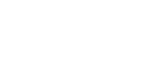 30.06.202230.06.202230.06.202230.06.202230.06.202230.06.2022РАБОЧАЯ ПРОГРАММАРАБОЧАЯ ПРОГРАММАРАБОЧАЯ ПРОГРАММАРАБОЧАЯ ПРОГРАММАРАБОЧАЯ ПРОГРАММАРАБОЧАЯ ПРОГРАММАРАБОЧАЯ ПРОГРАММАРАБОЧАЯ ПРОГРАММАРАБОЧАЯ ПРОГРАММАРАБОЧАЯ ПРОГРАММАРАБОЧАЯ ПРОГРАММАРАБОЧАЯ ПРОГРАММАРАБОЧАЯ ПРОГРАММАдисциплиныдисциплиныТеоретическая механикаТеоретическая механикаТеоретическая механикаТеоретическая механикаТеоретическая механикаТеоретическая механикаТеоретическая механикаТеоретическая механикаТеоретическая механикаТеоретическая механикаТеоретическая механикаТеоретическая механикаТеоретическая механикаТеоретическая механикаТеоретическая механикаТеоретическая механикаТеоретическая механикаТеоретическая механикаТеоретическая механикаТеоретическая механикаТеоретическая механикаТеоретическая механикадля специальности 23.05.03 Подвижной состав железных дорог для специальности 23.05.03 Подвижной состав железных дорог для специальности 23.05.03 Подвижной состав железных дорог для специальности 23.05.03 Подвижной состав железных дорог для специальности 23.05.03 Подвижной состав железных дорог для специальности 23.05.03 Подвижной состав железных дорог для специальности 23.05.03 Подвижной состав железных дорог для специальности 23.05.03 Подвижной состав железных дорог для специальности 23.05.03 Подвижной состав железных дорог для специальности 23.05.03 Подвижной состав железных дорог для специальности 23.05.03 Подвижной состав железных дорог для специальности 23.05.03 Подвижной состав железных дорог для специальности 23.05.03 Подвижной состав железных дорог Составитель(и):Составитель(и):Составитель(и):к.пед.н., доцент, Гашенко С.А.к.пед.н., доцент, Гашенко С.А.к.пед.н., доцент, Гашенко С.А.к.пед.н., доцент, Гашенко С.А.к.пед.н., доцент, Гашенко С.А.к.пед.н., доцент, Гашенко С.А.к.пед.н., доцент, Гашенко С.А.к.пед.н., доцент, Гашенко С.А.к.пед.н., доцент, Гашенко С.А.к.пед.н., доцент, Гашенко С.А.к.пед.н., доцент, Гашенко С.А.к.пед.н., доцент, Гашенко С.А.к.пед.н., доцент, Гашенко С.А.к.пед.н., доцент, Гашенко С.А.к.пед.н., доцент, Гашенко С.А.к.пед.н., доцент, Гашенко С.А.к.пед.н., доцент, Гашенко С.А.к.пед.н., доцент, Гашенко С.А.к.пед.н., доцент, Гашенко С.А.к.пед.н., доцент, Гашенко С.А.Обсуждена на заседании методической комиссии учебно-структурного подразделения:Обсуждена на заседании методической комиссии учебно-структурного подразделения:Обсуждена на заседании методической комиссии учебно-структурного подразделения:Обсуждена на заседании методической комиссии учебно-структурного подразделения:Обсуждена на заседании методической комиссии учебно-структурного подразделения:Обсуждена на заседании методической комиссии учебно-структурного подразделения:Обсуждена на заседании методической комиссии учебно-структурного подразделения:Обсуждена на заседании методической комиссии учебно-структурного подразделения:Обсуждена на заседании методической комиссии учебно-структурного подразделения:Обсуждена на заседании методической комиссии учебно-структурного подразделения:Обсуждена на заседании методической комиссии учебно-структурного подразделения:Обсуждена на заседании методической комиссии учебно-структурного подразделения:Обсуждена на заседании методической комиссии учебно-структурного подразделения:Протокол от 25.05.2022г. № 4Протокол от 25.05.2022г. № 4Протокол от 25.05.2022г. № 4Протокол от 25.05.2022г. № 4Протокол от 25.05.2022г. № 4Протокол от 25.05.2022г. № 4Протокол от 25.05.2022г. № 4Протокол от 25.05.2022г. № 4Протокол от 25.05.2022г. № 4Протокол от 25.05.2022г. № 4Протокол от 25.05.2022г. № 4Протокол от 25.05.2022г. № 4Протокол от 25.05.2022г. № 4Обсуждена на заседании методической комиссии БАмИЖТ – филиала ДВГУПС в г.ТындеОбсуждена на заседании методической комиссии БАмИЖТ – филиала ДВГУПС в г.ТындеОбсуждена на заседании методической комиссии БАмИЖТ – филиала ДВГУПС в г.ТындеОбсуждена на заседании методической комиссии БАмИЖТ – филиала ДВГУПС в г.ТындеОбсуждена на заседании методической комиссии БАмИЖТ – филиала ДВГУПС в г.ТындеОбсуждена на заседании методической комиссии БАмИЖТ – филиала ДВГУПС в г.ТындеОбсуждена на заседании методической комиссии БАмИЖТ – филиала ДВГУПС в г.ТындеОбсуждена на заседании методической комиссии БАмИЖТ – филиала ДВГУПС в г.ТындеОбсуждена на заседании методической комиссии БАмИЖТ – филиала ДВГУПС в г.ТындеОбсуждена на заседании методической комиссии БАмИЖТ – филиала ДВГУПС в г.ТындеОбсуждена на заседании методической комиссии БАмИЖТ – филиала ДВГУПС в г.ТындеОбсуждена на заседании методической комиссии БАмИЖТ – филиала ДВГУПС в г.ТындеОбсуждена на заседании методической комиссии БАмИЖТ – филиала ДВГУПС в г.ТындеПротокол от 30.06.2022 г. № 6Протокол от 30.06.2022 г. № 6Протокол от 30.06.2022 г. № 6Протокол от 30.06.2022 г. № 6Протокол от 30.06.2022 г. № 6Протокол от 30.06.2022 г. № 6Протокол от 30.06.2022 г. № 6Протокол от 30.06.2022 г. № 6Протокол от 30.06.2022 г. № 6Протокол от 30.06.2022 г. № 6Протокол от 30.06.2022 г. № 6Протокол от 30.06.2022 г. № 6Протокол от 30.06.2022 г. № 6г. Тында2022 г.г. Тында2022 г.г. Тында2022 г.г. Тында2022 г.г. Тында2022 г.г. Тында2022 г.г. Тында2022 г.г. Тында2022 г.г. Тында2022 г.г. Тында2022 г.г. Тында2022 г.г. Тында2022 г.г. Тында2022 г.стр. 2стр. 2Визирование РПД для исполнения в очередном учебном годуВизирование РПД для исполнения в очередном учебном годуВизирование РПД для исполнения в очередном учебном годуПредседатель МК РНСПредседатель МК РНСПредседатель МК РНС__ __________ 2023 г.__ __________ 2023 г.__ __________ 2023 г.Рабочая программа пересмотрена, обсуждена и одобрена дляисполнения в 2023-2024 учебном году на заседании кафедрыРабочая программа пересмотрена, обсуждена и одобрена дляисполнения в 2023-2024 учебном году на заседании кафедрыРабочая программа пересмотрена, обсуждена и одобрена дляисполнения в 2023-2024 учебном году на заседании кафедрыБАмИЖТБАмИЖТБАмИЖТПротокол от  __ __________ 2023 г.  №  __Зав. кафедрой Гашенко С.А.Протокол от  __ __________ 2023 г.  №  __Зав. кафедрой Гашенко С.А.Визирование РПД для исполнения в очередном учебном годуВизирование РПД для исполнения в очередном учебном годуВизирование РПД для исполнения в очередном учебном годуПредседатель МК РНСПредседатель МК РНСПредседатель МК РНС__ __________ 2024 г.__ __________ 2024 г.__ __________ 2024 г.Рабочая программа пересмотрена, обсуждена и одобрена дляисполнения в 2024-2025 учебном году на заседании кафедрыРабочая программа пересмотрена, обсуждена и одобрена дляисполнения в 2024-2025 учебном году на заседании кафедрыРабочая программа пересмотрена, обсуждена и одобрена дляисполнения в 2024-2025 учебном году на заседании кафедрыБАмИЖТБАмИЖТБАмИЖТПротокол от  __ __________ 2024 г.  №  __Зав. кафедрой Гашенко С.А.Протокол от  __ __________ 2024 г.  №  __Зав. кафедрой Гашенко С.А.Визирование РПД для исполнения в очередном учебном годуВизирование РПД для исполнения в очередном учебном годуВизирование РПД для исполнения в очередном учебном годуПредседатель МК РНСПредседатель МК РНСПредседатель МК РНС__ __________ 2025 г.__ __________ 2025 г.__ __________ 2025 г.Рабочая программа пересмотрена, обсуждена и одобрена дляисполнения в 2025-2026 учебном году на заседании кафедрыРабочая программа пересмотрена, обсуждена и одобрена дляисполнения в 2025-2026 учебном году на заседании кафедрыРабочая программа пересмотрена, обсуждена и одобрена дляисполнения в 2025-2026 учебном году на заседании кафедрыБАмИЖТБАмИЖТБАмИЖТПротокол от  __ __________ 2025 г.  №  __Зав. кафедрой Гашенко С.А.Протокол от  __ __________ 2025 г.  №  __Зав. кафедрой Гашенко С.А.Визирование РПД для исполнения в очередном учебном годуВизирование РПД для исполнения в очередном учебном годуВизирование РПД для исполнения в очередном учебном годуПредседатель МК РНСПредседатель МК РНСПредседатель МК РНС__ __________ 2026 г.__ __________ 2026 г.__ __________ 2026 г.Рабочая программа пересмотрена, обсуждена и одобрена дляисполнения в 2026-2027 учебном году на заседании кафедрыРабочая программа пересмотрена, обсуждена и одобрена дляисполнения в 2026-2027 учебном году на заседании кафедрыРабочая программа пересмотрена, обсуждена и одобрена дляисполнения в 2026-2027 учебном году на заседании кафедрыБАмИЖТБАмИЖТБАмИЖТПротокол от  __ __________ 2026 г.  №  __Зав. кафедрой Гашенко С.А.Протокол от  __ __________ 2026 г.  №  __Зав. кафедрой Гашенко С.А.стр. 3стр. 3стр. 3Рабочая программа дисциплины  Теоретическая механикаРабочая программа дисциплины  Теоретическая механикаРабочая программа дисциплины  Теоретическая механикаРабочая программа дисциплины  Теоретическая механикаРабочая программа дисциплины  Теоретическая механикаРабочая программа дисциплины  Теоретическая механикаРабочая программа дисциплины  Теоретическая механикаРабочая программа дисциплины  Теоретическая механикаРабочая программа дисциплины  Теоретическая механикаРабочая программа дисциплины  Теоретическая механикаРабочая программа дисциплины  Теоретическая механикаРабочая программа дисциплины  Теоретическая механикаРабочая программа дисциплины  Теоретическая механикаРабочая программа дисциплины  Теоретическая механикаРабочая программа дисциплины  Теоретическая механикаРабочая программа дисциплины  Теоретическая механикаРабочая программа дисциплины  Теоретическая механикаРабочая программа дисциплины  Теоретическая механикаразработана в соответствии с ФГОС, утвержденным приказом Министерства образования и науки Российской Федерации от 27.03.2018 № 215разработана в соответствии с ФГОС, утвержденным приказом Министерства образования и науки Российской Федерации от 27.03.2018 № 215разработана в соответствии с ФГОС, утвержденным приказом Министерства образования и науки Российской Федерации от 27.03.2018 № 215разработана в соответствии с ФГОС, утвержденным приказом Министерства образования и науки Российской Федерации от 27.03.2018 № 215разработана в соответствии с ФГОС, утвержденным приказом Министерства образования и науки Российской Федерации от 27.03.2018 № 215разработана в соответствии с ФГОС, утвержденным приказом Министерства образования и науки Российской Федерации от 27.03.2018 № 215разработана в соответствии с ФГОС, утвержденным приказом Министерства образования и науки Российской Федерации от 27.03.2018 № 215разработана в соответствии с ФГОС, утвержденным приказом Министерства образования и науки Российской Федерации от 27.03.2018 № 215разработана в соответствии с ФГОС, утвержденным приказом Министерства образования и науки Российской Федерации от 27.03.2018 № 215разработана в соответствии с ФГОС, утвержденным приказом Министерства образования и науки Российской Федерации от 27.03.2018 № 215разработана в соответствии с ФГОС, утвержденным приказом Министерства образования и науки Российской Федерации от 27.03.2018 № 215разработана в соответствии с ФГОС, утвержденным приказом Министерства образования и науки Российской Федерации от 27.03.2018 № 215разработана в соответствии с ФГОС, утвержденным приказом Министерства образования и науки Российской Федерации от 27.03.2018 № 215разработана в соответствии с ФГОС, утвержденным приказом Министерства образования и науки Российской Федерации от 27.03.2018 № 215разработана в соответствии с ФГОС, утвержденным приказом Министерства образования и науки Российской Федерации от 27.03.2018 № 215разработана в соответствии с ФГОС, утвержденным приказом Министерства образования и науки Российской Федерации от 27.03.2018 № 215разработана в соответствии с ФГОС, утвержденным приказом Министерства образования и науки Российской Федерации от 27.03.2018 № 215разработана в соответствии с ФГОС, утвержденным приказом Министерства образования и науки Российской Федерации от 27.03.2018 № 215КвалификацияКвалификацияКвалификацияКвалификацияКвалификацияинженер путей сообщенияинженер путей сообщенияинженер путей сообщенияинженер путей сообщенияинженер путей сообщенияинженер путей сообщенияинженер путей сообщенияинженер путей сообщенияинженер путей сообщенияинженер путей сообщенияинженер путей сообщенияФорма обученияФорма обученияФорма обученияФорма обученияФорма обучениязаочнаязаочнаязаочнаязаочнаязаочнаязаочнаязаочнаязаочнаязаочнаязаочнаязаочнаяОБЪЕМ ДИСЦИПЛИНЫ (МОДУЛЯ) В ЗАЧЕТНЫХ ЕДИНИЦАХ С УКАЗАНИЕМ КОЛИЧЕСТВА АКАДЕМИЧЕСКИХ ЧАСОВ, ВЫДЕЛЕННЫХ НА КОНТАКТНУЮ РАБОТУ ОБУЧАЮЩИХСЯ С ПРЕПОДАВАТЕЛЕМ (ПО ВИДАМ УЧЕБНЫХ ЗАНЯТИЙ) И НА САМОСТОЯТЕЛЬНУЮ РАБОТУ ОБУЧАЮЩИХСЯОБЪЕМ ДИСЦИПЛИНЫ (МОДУЛЯ) В ЗАЧЕТНЫХ ЕДИНИЦАХ С УКАЗАНИЕМ КОЛИЧЕСТВА АКАДЕМИЧЕСКИХ ЧАСОВ, ВЫДЕЛЕННЫХ НА КОНТАКТНУЮ РАБОТУ ОБУЧАЮЩИХСЯ С ПРЕПОДАВАТЕЛЕМ (ПО ВИДАМ УЧЕБНЫХ ЗАНЯТИЙ) И НА САМОСТОЯТЕЛЬНУЮ РАБОТУ ОБУЧАЮЩИХСЯОБЪЕМ ДИСЦИПЛИНЫ (МОДУЛЯ) В ЗАЧЕТНЫХ ЕДИНИЦАХ С УКАЗАНИЕМ КОЛИЧЕСТВА АКАДЕМИЧЕСКИХ ЧАСОВ, ВЫДЕЛЕННЫХ НА КОНТАКТНУЮ РАБОТУ ОБУЧАЮЩИХСЯ С ПРЕПОДАВАТЕЛЕМ (ПО ВИДАМ УЧЕБНЫХ ЗАНЯТИЙ) И НА САМОСТОЯТЕЛЬНУЮ РАБОТУ ОБУЧАЮЩИХСЯОБЪЕМ ДИСЦИПЛИНЫ (МОДУЛЯ) В ЗАЧЕТНЫХ ЕДИНИЦАХ С УКАЗАНИЕМ КОЛИЧЕСТВА АКАДЕМИЧЕСКИХ ЧАСОВ, ВЫДЕЛЕННЫХ НА КОНТАКТНУЮ РАБОТУ ОБУЧАЮЩИХСЯ С ПРЕПОДАВАТЕЛЕМ (ПО ВИДАМ УЧЕБНЫХ ЗАНЯТИЙ) И НА САМОСТОЯТЕЛЬНУЮ РАБОТУ ОБУЧАЮЩИХСЯОБЪЕМ ДИСЦИПЛИНЫ (МОДУЛЯ) В ЗАЧЕТНЫХ ЕДИНИЦАХ С УКАЗАНИЕМ КОЛИЧЕСТВА АКАДЕМИЧЕСКИХ ЧАСОВ, ВЫДЕЛЕННЫХ НА КОНТАКТНУЮ РАБОТУ ОБУЧАЮЩИХСЯ С ПРЕПОДАВАТЕЛЕМ (ПО ВИДАМ УЧЕБНЫХ ЗАНЯТИЙ) И НА САМОСТОЯТЕЛЬНУЮ РАБОТУ ОБУЧАЮЩИХСЯОБЪЕМ ДИСЦИПЛИНЫ (МОДУЛЯ) В ЗАЧЕТНЫХ ЕДИНИЦАХ С УКАЗАНИЕМ КОЛИЧЕСТВА АКАДЕМИЧЕСКИХ ЧАСОВ, ВЫДЕЛЕННЫХ НА КОНТАКТНУЮ РАБОТУ ОБУЧАЮЩИХСЯ С ПРЕПОДАВАТЕЛЕМ (ПО ВИДАМ УЧЕБНЫХ ЗАНЯТИЙ) И НА САМОСТОЯТЕЛЬНУЮ РАБОТУ ОБУЧАЮЩИХСЯОБЪЕМ ДИСЦИПЛИНЫ (МОДУЛЯ) В ЗАЧЕТНЫХ ЕДИНИЦАХ С УКАЗАНИЕМ КОЛИЧЕСТВА АКАДЕМИЧЕСКИХ ЧАСОВ, ВЫДЕЛЕННЫХ НА КОНТАКТНУЮ РАБОТУ ОБУЧАЮЩИХСЯ С ПРЕПОДАВАТЕЛЕМ (ПО ВИДАМ УЧЕБНЫХ ЗАНЯТИЙ) И НА САМОСТОЯТЕЛЬНУЮ РАБОТУ ОБУЧАЮЩИХСЯОБЪЕМ ДИСЦИПЛИНЫ (МОДУЛЯ) В ЗАЧЕТНЫХ ЕДИНИЦАХ С УКАЗАНИЕМ КОЛИЧЕСТВА АКАДЕМИЧЕСКИХ ЧАСОВ, ВЫДЕЛЕННЫХ НА КОНТАКТНУЮ РАБОТУ ОБУЧАЮЩИХСЯ С ПРЕПОДАВАТЕЛЕМ (ПО ВИДАМ УЧЕБНЫХ ЗАНЯТИЙ) И НА САМОСТОЯТЕЛЬНУЮ РАБОТУ ОБУЧАЮЩИХСЯОБЪЕМ ДИСЦИПЛИНЫ (МОДУЛЯ) В ЗАЧЕТНЫХ ЕДИНИЦАХ С УКАЗАНИЕМ КОЛИЧЕСТВА АКАДЕМИЧЕСКИХ ЧАСОВ, ВЫДЕЛЕННЫХ НА КОНТАКТНУЮ РАБОТУ ОБУЧАЮЩИХСЯ С ПРЕПОДАВАТЕЛЕМ (ПО ВИДАМ УЧЕБНЫХ ЗАНЯТИЙ) И НА САМОСТОЯТЕЛЬНУЮ РАБОТУ ОБУЧАЮЩИХСЯОБЪЕМ ДИСЦИПЛИНЫ (МОДУЛЯ) В ЗАЧЕТНЫХ ЕДИНИЦАХ С УКАЗАНИЕМ КОЛИЧЕСТВА АКАДЕМИЧЕСКИХ ЧАСОВ, ВЫДЕЛЕННЫХ НА КОНТАКТНУЮ РАБОТУ ОБУЧАЮЩИХСЯ С ПРЕПОДАВАТЕЛЕМ (ПО ВИДАМ УЧЕБНЫХ ЗАНЯТИЙ) И НА САМОСТОЯТЕЛЬНУЮ РАБОТУ ОБУЧАЮЩИХСЯОБЪЕМ ДИСЦИПЛИНЫ (МОДУЛЯ) В ЗАЧЕТНЫХ ЕДИНИЦАХ С УКАЗАНИЕМ КОЛИЧЕСТВА АКАДЕМИЧЕСКИХ ЧАСОВ, ВЫДЕЛЕННЫХ НА КОНТАКТНУЮ РАБОТУ ОБУЧАЮЩИХСЯ С ПРЕПОДАВАТЕЛЕМ (ПО ВИДАМ УЧЕБНЫХ ЗАНЯТИЙ) И НА САМОСТОЯТЕЛЬНУЮ РАБОТУ ОБУЧАЮЩИХСЯОБЪЕМ ДИСЦИПЛИНЫ (МОДУЛЯ) В ЗАЧЕТНЫХ ЕДИНИЦАХ С УКАЗАНИЕМ КОЛИЧЕСТВА АКАДЕМИЧЕСКИХ ЧАСОВ, ВЫДЕЛЕННЫХ НА КОНТАКТНУЮ РАБОТУ ОБУЧАЮЩИХСЯ С ПРЕПОДАВАТЕЛЕМ (ПО ВИДАМ УЧЕБНЫХ ЗАНЯТИЙ) И НА САМОСТОЯТЕЛЬНУЮ РАБОТУ ОБУЧАЮЩИХСЯОБЪЕМ ДИСЦИПЛИНЫ (МОДУЛЯ) В ЗАЧЕТНЫХ ЕДИНИЦАХ С УКАЗАНИЕМ КОЛИЧЕСТВА АКАДЕМИЧЕСКИХ ЧАСОВ, ВЫДЕЛЕННЫХ НА КОНТАКТНУЮ РАБОТУ ОБУЧАЮЩИХСЯ С ПРЕПОДАВАТЕЛЕМ (ПО ВИДАМ УЧЕБНЫХ ЗАНЯТИЙ) И НА САМОСТОЯТЕЛЬНУЮ РАБОТУ ОБУЧАЮЩИХСЯОБЪЕМ ДИСЦИПЛИНЫ (МОДУЛЯ) В ЗАЧЕТНЫХ ЕДИНИЦАХ С УКАЗАНИЕМ КОЛИЧЕСТВА АКАДЕМИЧЕСКИХ ЧАСОВ, ВЫДЕЛЕННЫХ НА КОНТАКТНУЮ РАБОТУ ОБУЧАЮЩИХСЯ С ПРЕПОДАВАТЕЛЕМ (ПО ВИДАМ УЧЕБНЫХ ЗАНЯТИЙ) И НА САМОСТОЯТЕЛЬНУЮ РАБОТУ ОБУЧАЮЩИХСЯОБЪЕМ ДИСЦИПЛИНЫ (МОДУЛЯ) В ЗАЧЕТНЫХ ЕДИНИЦАХ С УКАЗАНИЕМ КОЛИЧЕСТВА АКАДЕМИЧЕСКИХ ЧАСОВ, ВЫДЕЛЕННЫХ НА КОНТАКТНУЮ РАБОТУ ОБУЧАЮЩИХСЯ С ПРЕПОДАВАТЕЛЕМ (ПО ВИДАМ УЧЕБНЫХ ЗАНЯТИЙ) И НА САМОСТОЯТЕЛЬНУЮ РАБОТУ ОБУЧАЮЩИХСЯОБЪЕМ ДИСЦИПЛИНЫ (МОДУЛЯ) В ЗАЧЕТНЫХ ЕДИНИЦАХ С УКАЗАНИЕМ КОЛИЧЕСТВА АКАДЕМИЧЕСКИХ ЧАСОВ, ВЫДЕЛЕННЫХ НА КОНТАКТНУЮ РАБОТУ ОБУЧАЮЩИХСЯ С ПРЕПОДАВАТЕЛЕМ (ПО ВИДАМ УЧЕБНЫХ ЗАНЯТИЙ) И НА САМОСТОЯТЕЛЬНУЮ РАБОТУ ОБУЧАЮЩИХСЯОбщая трудоемкостьОбщая трудоемкостьОбщая трудоемкостьОбщая трудоемкость7 ЗЕТ7 ЗЕТ7 ЗЕТ7 ЗЕТ7 ЗЕТ7 ЗЕТ7 ЗЕТ7 ЗЕТ7 ЗЕТ7 ЗЕТ7 ЗЕТЧасов по учебному плануЧасов по учебному плануЧасов по учебному плануЧасов по учебному плануЧасов по учебному плануЧасов по учебному плануЧасов по учебному плану252252252Виды контроля на курсах:Виды контроля на курсах:Виды контроля на курсах:Виды контроля на курсах:Виды контроля на курсах:в том числе:в том числе:в том числе:в том числе:в том числе:в том числе:в том числе:экзамены (курс)    2зачёты (курс)    1контрольных работ  1 курс (1), 2 курс (1)экзамены (курс)    2зачёты (курс)    1контрольных работ  1 курс (1), 2 курс (1)экзамены (курс)    2зачёты (курс)    1контрольных работ  1 курс (1), 2 курс (1)экзамены (курс)    2зачёты (курс)    1контрольных работ  1 курс (1), 2 курс (1)экзамены (курс)    2зачёты (курс)    1контрольных работ  1 курс (1), 2 курс (1)контактная работаконтактная работаконтактная работаконтактная работаконтактная работаконтактная работа202020экзамены (курс)    2зачёты (курс)    1контрольных работ  1 курс (1), 2 курс (1)экзамены (курс)    2зачёты (курс)    1контрольных работ  1 курс (1), 2 курс (1)экзамены (курс)    2зачёты (курс)    1контрольных работ  1 курс (1), 2 курс (1)экзамены (курс)    2зачёты (курс)    1контрольных работ  1 курс (1), 2 курс (1)экзамены (курс)    2зачёты (курс)    1контрольных работ  1 курс (1), 2 курс (1)самостоятельная работасамостоятельная работасамостоятельная работасамостоятельная работасамостоятельная работасамостоятельная работа219219219экзамены (курс)    2зачёты (курс)    1контрольных работ  1 курс (1), 2 курс (1)экзамены (курс)    2зачёты (курс)    1контрольных работ  1 курс (1), 2 курс (1)экзамены (курс)    2зачёты (курс)    1контрольных работ  1 курс (1), 2 курс (1)экзамены (курс)    2зачёты (курс)    1контрольных работ  1 курс (1), 2 курс (1)экзамены (курс)    2зачёты (курс)    1контрольных работ  1 курс (1), 2 курс (1)часов на контрольчасов на контрольчасов на контрольчасов на контрольчасов на контрольчасов на контроль131313экзамены (курс)    2зачёты (курс)    1контрольных работ  1 курс (1), 2 курс (1)экзамены (курс)    2зачёты (курс)    1контрольных работ  1 курс (1), 2 курс (1)экзамены (курс)    2зачёты (курс)    1контрольных работ  1 курс (1), 2 курс (1)экзамены (курс)    2зачёты (курс)    1контрольных работ  1 курс (1), 2 курс (1)экзамены (курс)    2зачёты (курс)    1контрольных работ  1 курс (1), 2 курс (1)Распределение часов дисциплины по семестрам (курсам)Распределение часов дисциплины по семестрам (курсам)Распределение часов дисциплины по семестрам (курсам)Распределение часов дисциплины по семестрам (курсам)Распределение часов дисциплины по семестрам (курсам)Распределение часов дисциплины по семестрам (курсам)Распределение часов дисциплины по семестрам (курсам)Распределение часов дисциплины по семестрам (курсам)Распределение часов дисциплины по семестрам (курсам)Распределение часов дисциплины по семестрам (курсам)Распределение часов дисциплины по семестрам (курсам)Распределение часов дисциплины по семестрам (курсам)Распределение часов дисциплины по семестрам (курсам)Распределение часов дисциплины по семестрам (курсам)Распределение часов дисциплины по семестрам (курсам)Распределение часов дисциплины по семестрам (курсам)Распределение часов дисциплины по семестрам (курсам)Распределение часов дисциплины по семестрам (курсам)Распределение часов дисциплины по семестрам (курсам)Распределение часов дисциплины по семестрам (курсам)Распределение часов дисциплины по семестрам (курсам)Распределение часов дисциплины по семестрам (курсам)Распределение часов дисциплины по семестрам (курсам)Распределение часов дисциплины по семестрам (курсам)Распределение часов дисциплины по семестрам (курсам)Распределение часов дисциплины по семестрам (курсам)Распределение часов дисциплины по семестрам (курсам)Распределение часов дисциплины по семестрам (курсам)Распределение часов дисциплины по семестрам (курсам)Распределение часов дисциплины по семестрам (курсам)Распределение часов дисциплины по семестрам (курсам)Распределение часов дисциплины по семестрам (курсам)Распределение часов дисциплины по семестрам (курсам)Распределение часов дисциплины по семестрам (курсам)КурсКурс1111222ИтогоИтогоИтогоИтогоВид занятийВид занятийУПРПРПРПУПУПРПИтогоИтогоИтогоИтогоЛекцииЛекции44444448888ПрактическиеПрактические444488812121212Итого ауд.Итого ауд.888812121220202020Кoнтактная рабoтаКoнтактная рабoта888812121220202020Сам. работаСам. работа96969696123123123219219219219Часы на контрольЧасы на контроль444499913131313ИтогоИтого108108108108144144144252252252252стр. 41. АННОТАЦИЯ ДИСЦИПЛИНЫ (МОДУЛЯ)1. АННОТАЦИЯ ДИСЦИПЛИНЫ (МОДУЛЯ)1. АННОТАЦИЯ ДИСЦИПЛИНЫ (МОДУЛЯ)1. АННОТАЦИЯ ДИСЦИПЛИНЫ (МОДУЛЯ)1. АННОТАЦИЯ ДИСЦИПЛИНЫ (МОДУЛЯ)1. АННОТАЦИЯ ДИСЦИПЛИНЫ (МОДУЛЯ)1. АННОТАЦИЯ ДИСЦИПЛИНЫ (МОДУЛЯ)1. АННОТАЦИЯ ДИСЦИПЛИНЫ (МОДУЛЯ)1. АННОТАЦИЯ ДИСЦИПЛИНЫ (МОДУЛЯ)1. АННОТАЦИЯ ДИСЦИПЛИНЫ (МОДУЛЯ)1. АННОТАЦИЯ ДИСЦИПЛИНЫ (МОДУЛЯ)1.1Статика. Основные понятия и аксиомы статики. Система сходящихся сил. Теория пар. Произвольная система сил. Равновесие с учетом сил трения. Трение скольжения и трение качения. Система сочлененных тел. Расчет ферм. Центр тяжести тела.Статика. Основные понятия и аксиомы статики. Система сходящихся сил. Теория пар. Произвольная система сил. Равновесие с учетом сил трения. Трение скольжения и трение качения. Система сочлененных тел. Расчет ферм. Центр тяжести тела.Статика. Основные понятия и аксиомы статики. Система сходящихся сил. Теория пар. Произвольная система сил. Равновесие с учетом сил трения. Трение скольжения и трение качения. Система сочлененных тел. Расчет ферм. Центр тяжести тела.Статика. Основные понятия и аксиомы статики. Система сходящихся сил. Теория пар. Произвольная система сил. Равновесие с учетом сил трения. Трение скольжения и трение качения. Система сочлененных тел. Расчет ферм. Центр тяжести тела.Статика. Основные понятия и аксиомы статики. Система сходящихся сил. Теория пар. Произвольная система сил. Равновесие с учетом сил трения. Трение скольжения и трение качения. Система сочлененных тел. Расчет ферм. Центр тяжести тела.Статика. Основные понятия и аксиомы статики. Система сходящихся сил. Теория пар. Произвольная система сил. Равновесие с учетом сил трения. Трение скольжения и трение качения. Система сочлененных тел. Расчет ферм. Центр тяжести тела.Статика. Основные понятия и аксиомы статики. Система сходящихся сил. Теория пар. Произвольная система сил. Равновесие с учетом сил трения. Трение скольжения и трение качения. Система сочлененных тел. Расчет ферм. Центр тяжести тела.Статика. Основные понятия и аксиомы статики. Система сходящихся сил. Теория пар. Произвольная система сил. Равновесие с учетом сил трения. Трение скольжения и трение качения. Система сочлененных тел. Расчет ферм. Центр тяжести тела.Статика. Основные понятия и аксиомы статики. Система сходящихся сил. Теория пар. Произвольная система сил. Равновесие с учетом сил трения. Трение скольжения и трение качения. Система сочлененных тел. Расчет ферм. Центр тяжести тела.Статика. Основные понятия и аксиомы статики. Система сходящихся сил. Теория пар. Произвольная система сил. Равновесие с учетом сил трения. Трение скольжения и трение качения. Система сочлененных тел. Расчет ферм. Центр тяжести тела.1.2Кинематика. Введение в кинематику. Кинематика точки. Скорость и ускорение точки. Простейшие движения тела. Сложное движение точки. Плоское движение тела. Составное движение тела.Кинематика. Введение в кинематику. Кинематика точки. Скорость и ускорение точки. Простейшие движения тела. Сложное движение точки. Плоское движение тела. Составное движение тела.Кинематика. Введение в кинематику. Кинематика точки. Скорость и ускорение точки. Простейшие движения тела. Сложное движение точки. Плоское движение тела. Составное движение тела.Кинематика. Введение в кинематику. Кинематика точки. Скорость и ускорение точки. Простейшие движения тела. Сложное движение точки. Плоское движение тела. Составное движение тела.Кинематика. Введение в кинематику. Кинематика точки. Скорость и ускорение точки. Простейшие движения тела. Сложное движение точки. Плоское движение тела. Составное движение тела.Кинематика. Введение в кинематику. Кинематика точки. Скорость и ускорение точки. Простейшие движения тела. Сложное движение точки. Плоское движение тела. Составное движение тела.Кинематика. Введение в кинематику. Кинематика точки. Скорость и ускорение точки. Простейшие движения тела. Сложное движение точки. Плоское движение тела. Составное движение тела.Кинематика. Введение в кинематику. Кинематика точки. Скорость и ускорение точки. Простейшие движения тела. Сложное движение точки. Плоское движение тела. Составное движение тела.Кинематика. Введение в кинематику. Кинематика точки. Скорость и ускорение точки. Простейшие движения тела. Сложное движение точки. Плоское движение тела. Составное движение тела.Кинематика. Введение в кинематику. Кинематика точки. Скорость и ускорение точки. Простейшие движения тела. Сложное движение точки. Плоское движение тела. Составное движение тела.1.3Динамика. Введение в динамику. Законы динамики. Динамика точки. Уравнения движения системы материальных точек. Введение в динамику системы. Общие теоремы динамики механических систем. Динамика твердого тела. Принцип Даламбера. Элементарная теория удара. Принцип возможных перемещений. Общее уравнение динамики. Уравнения Лагранжа второго рода в обобщенных координатах. Вариационные принципы механики.Динамика. Введение в динамику. Законы динамики. Динамика точки. Уравнения движения системы материальных точек. Введение в динамику системы. Общие теоремы динамики механических систем. Динамика твердого тела. Принцип Даламбера. Элементарная теория удара. Принцип возможных перемещений. Общее уравнение динамики. Уравнения Лагранжа второго рода в обобщенных координатах. Вариационные принципы механики.Динамика. Введение в динамику. Законы динамики. Динамика точки. Уравнения движения системы материальных точек. Введение в динамику системы. Общие теоремы динамики механических систем. Динамика твердого тела. Принцип Даламбера. Элементарная теория удара. Принцип возможных перемещений. Общее уравнение динамики. Уравнения Лагранжа второго рода в обобщенных координатах. Вариационные принципы механики.Динамика. Введение в динамику. Законы динамики. Динамика точки. Уравнения движения системы материальных точек. Введение в динамику системы. Общие теоремы динамики механических систем. Динамика твердого тела. Принцип Даламбера. Элементарная теория удара. Принцип возможных перемещений. Общее уравнение динамики. Уравнения Лагранжа второго рода в обобщенных координатах. Вариационные принципы механики.Динамика. Введение в динамику. Законы динамики. Динамика точки. Уравнения движения системы материальных точек. Введение в динамику системы. Общие теоремы динамики механических систем. Динамика твердого тела. Принцип Даламбера. Элементарная теория удара. Принцип возможных перемещений. Общее уравнение динамики. Уравнения Лагранжа второго рода в обобщенных координатах. Вариационные принципы механики.Динамика. Введение в динамику. Законы динамики. Динамика точки. Уравнения движения системы материальных точек. Введение в динамику системы. Общие теоремы динамики механических систем. Динамика твердого тела. Принцип Даламбера. Элементарная теория удара. Принцип возможных перемещений. Общее уравнение динамики. Уравнения Лагранжа второго рода в обобщенных координатах. Вариационные принципы механики.Динамика. Введение в динамику. Законы динамики. Динамика точки. Уравнения движения системы материальных точек. Введение в динамику системы. Общие теоремы динамики механических систем. Динамика твердого тела. Принцип Даламбера. Элементарная теория удара. Принцип возможных перемещений. Общее уравнение динамики. Уравнения Лагранжа второго рода в обобщенных координатах. Вариационные принципы механики.Динамика. Введение в динамику. Законы динамики. Динамика точки. Уравнения движения системы материальных точек. Введение в динамику системы. Общие теоремы динамики механических систем. Динамика твердого тела. Принцип Даламбера. Элементарная теория удара. Принцип возможных перемещений. Общее уравнение динамики. Уравнения Лагранжа второго рода в обобщенных координатах. Вариационные принципы механики.Динамика. Введение в динамику. Законы динамики. Динамика точки. Уравнения движения системы материальных точек. Введение в динамику системы. Общие теоремы динамики механических систем. Динамика твердого тела. Принцип Даламбера. Элементарная теория удара. Принцип возможных перемещений. Общее уравнение динамики. Уравнения Лагранжа второго рода в обобщенных координатах. Вариационные принципы механики.Динамика. Введение в динамику. Законы динамики. Динамика точки. Уравнения движения системы материальных точек. Введение в динамику системы. Общие теоремы динамики механических систем. Динамика твердого тела. Принцип Даламбера. Элементарная теория удара. Принцип возможных перемещений. Общее уравнение динамики. Уравнения Лагранжа второго рода в обобщенных координатах. Вариационные принципы механики.2. МЕСТО ДИСЦИПЛИНЫ (МОДУЛЯ) В СТРУКТУРЕ ОБРАЗОВАТЕЛЬНОЙ ПРОГРАММЫ2. МЕСТО ДИСЦИПЛИНЫ (МОДУЛЯ) В СТРУКТУРЕ ОБРАЗОВАТЕЛЬНОЙ ПРОГРАММЫ2. МЕСТО ДИСЦИПЛИНЫ (МОДУЛЯ) В СТРУКТУРЕ ОБРАЗОВАТЕЛЬНОЙ ПРОГРАММЫ2. МЕСТО ДИСЦИПЛИНЫ (МОДУЛЯ) В СТРУКТУРЕ ОБРАЗОВАТЕЛЬНОЙ ПРОГРАММЫ2. МЕСТО ДИСЦИПЛИНЫ (МОДУЛЯ) В СТРУКТУРЕ ОБРАЗОВАТЕЛЬНОЙ ПРОГРАММЫ2. МЕСТО ДИСЦИПЛИНЫ (МОДУЛЯ) В СТРУКТУРЕ ОБРАЗОВАТЕЛЬНОЙ ПРОГРАММЫ2. МЕСТО ДИСЦИПЛИНЫ (МОДУЛЯ) В СТРУКТУРЕ ОБРАЗОВАТЕЛЬНОЙ ПРОГРАММЫ2. МЕСТО ДИСЦИПЛИНЫ (МОДУЛЯ) В СТРУКТУРЕ ОБРАЗОВАТЕЛЬНОЙ ПРОГРАММЫ2. МЕСТО ДИСЦИПЛИНЫ (МОДУЛЯ) В СТРУКТУРЕ ОБРАЗОВАТЕЛЬНОЙ ПРОГРАММЫ2. МЕСТО ДИСЦИПЛИНЫ (МОДУЛЯ) В СТРУКТУРЕ ОБРАЗОВАТЕЛЬНОЙ ПРОГРАММЫ2. МЕСТО ДИСЦИПЛИНЫ (МОДУЛЯ) В СТРУКТУРЕ ОБРАЗОВАТЕЛЬНОЙ ПРОГРАММЫКод дисциплины:Код дисциплины:Код дисциплины:Б1.О.08Б1.О.08Б1.О.08Б1.О.08Б1.О.08Б1.О.08Б1.О.08Б1.О.082.1Требования к предварительной подготовке обучающегося:Требования к предварительной подготовке обучающегося:Требования к предварительной подготовке обучающегося:Требования к предварительной подготовке обучающегося:Требования к предварительной подготовке обучающегося:Требования к предварительной подготовке обучающегося:Требования к предварительной подготовке обучающегося:Требования к предварительной подготовке обучающегося:Требования к предварительной подготовке обучающегося:Требования к предварительной подготовке обучающегося:2.1.1Дополнительные главы математикиДополнительные главы математикиДополнительные главы математикиДополнительные главы математикиДополнительные главы математикиДополнительные главы математикиДополнительные главы математикиДополнительные главы математикиДополнительные главы математикиДополнительные главы математики2.1.2ФизикаФизикаФизикаФизикаФизикаФизикаФизикаФизикаФизикаФизика2.1.3Высшая математикаВысшая математикаВысшая математикаВысшая математикаВысшая математикаВысшая математикаВысшая математикаВысшая математикаВысшая математикаВысшая математика2.2Дисциплины и практики, для которых освоение данной дисциплины (модуля) необходимо как предшествующее:Дисциплины и практики, для которых освоение данной дисциплины (модуля) необходимо как предшествующее:Дисциплины и практики, для которых освоение данной дисциплины (модуля) необходимо как предшествующее:Дисциплины и практики, для которых освоение данной дисциплины (модуля) необходимо как предшествующее:Дисциплины и практики, для которых освоение данной дисциплины (модуля) необходимо как предшествующее:Дисциплины и практики, для которых освоение данной дисциплины (модуля) необходимо как предшествующее:Дисциплины и практики, для которых освоение данной дисциплины (модуля) необходимо как предшествующее:Дисциплины и практики, для которых освоение данной дисциплины (модуля) необходимо как предшествующее:Дисциплины и практики, для которых освоение данной дисциплины (модуля) необходимо как предшествующее:Дисциплины и практики, для которых освоение данной дисциплины (модуля) необходимо как предшествующее:2.2.1Сопротивление материаловСопротивление материаловСопротивление материаловСопротивление материаловСопротивление материаловСопротивление материаловСопротивление материаловСопротивление материаловСопротивление материаловСопротивление материалов2.2.2Теория механизмов и машинТеория механизмов и машинТеория механизмов и машинТеория механизмов и машинТеория механизмов и машинТеория механизмов и машинТеория механизмов и машинТеория механизмов и машинТеория механизмов и машинТеория механизмов и машин2.2.3Детали машин и основы конструированияДетали машин и основы конструированияДетали машин и основы конструированияДетали машин и основы конструированияДетали машин и основы конструированияДетали машин и основы конструированияДетали машин и основы конструированияДетали машин и основы конструированияДетали машин и основы конструированияДетали машин и основы конструирования3. ПЕРЕЧЕНЬ ПЛАНИРУЕМЫХ РЕЗУЛЬТАТОВ ОБУЧЕНИЯ ПО ДИСЦИПЛИНЕ (МОДУЛЮ), СООТНЕСЕННЫХ С ПЛАНИРУЕМЫМИ РЕЗУЛЬТАТАМИ ОСВОЕНИЯ ОБРАЗОВАТЕЛЬНОЙ ПРОГРАММЫ3. ПЕРЕЧЕНЬ ПЛАНИРУЕМЫХ РЕЗУЛЬТАТОВ ОБУЧЕНИЯ ПО ДИСЦИПЛИНЕ (МОДУЛЮ), СООТНЕСЕННЫХ С ПЛАНИРУЕМЫМИ РЕЗУЛЬТАТАМИ ОСВОЕНИЯ ОБРАЗОВАТЕЛЬНОЙ ПРОГРАММЫ3. ПЕРЕЧЕНЬ ПЛАНИРУЕМЫХ РЕЗУЛЬТАТОВ ОБУЧЕНИЯ ПО ДИСЦИПЛИНЕ (МОДУЛЮ), СООТНЕСЕННЫХ С ПЛАНИРУЕМЫМИ РЕЗУЛЬТАТАМИ ОСВОЕНИЯ ОБРАЗОВАТЕЛЬНОЙ ПРОГРАММЫ3. ПЕРЕЧЕНЬ ПЛАНИРУЕМЫХ РЕЗУЛЬТАТОВ ОБУЧЕНИЯ ПО ДИСЦИПЛИНЕ (МОДУЛЮ), СООТНЕСЕННЫХ С ПЛАНИРУЕМЫМИ РЕЗУЛЬТАТАМИ ОСВОЕНИЯ ОБРАЗОВАТЕЛЬНОЙ ПРОГРАММЫ3. ПЕРЕЧЕНЬ ПЛАНИРУЕМЫХ РЕЗУЛЬТАТОВ ОБУЧЕНИЯ ПО ДИСЦИПЛИНЕ (МОДУЛЮ), СООТНЕСЕННЫХ С ПЛАНИРУЕМЫМИ РЕЗУЛЬТАТАМИ ОСВОЕНИЯ ОБРАЗОВАТЕЛЬНОЙ ПРОГРАММЫ3. ПЕРЕЧЕНЬ ПЛАНИРУЕМЫХ РЕЗУЛЬТАТОВ ОБУЧЕНИЯ ПО ДИСЦИПЛИНЕ (МОДУЛЮ), СООТНЕСЕННЫХ С ПЛАНИРУЕМЫМИ РЕЗУЛЬТАТАМИ ОСВОЕНИЯ ОБРАЗОВАТЕЛЬНОЙ ПРОГРАММЫ3. ПЕРЕЧЕНЬ ПЛАНИРУЕМЫХ РЕЗУЛЬТАТОВ ОБУЧЕНИЯ ПО ДИСЦИПЛИНЕ (МОДУЛЮ), СООТНЕСЕННЫХ С ПЛАНИРУЕМЫМИ РЕЗУЛЬТАТАМИ ОСВОЕНИЯ ОБРАЗОВАТЕЛЬНОЙ ПРОГРАММЫ3. ПЕРЕЧЕНЬ ПЛАНИРУЕМЫХ РЕЗУЛЬТАТОВ ОБУЧЕНИЯ ПО ДИСЦИПЛИНЕ (МОДУЛЮ), СООТНЕСЕННЫХ С ПЛАНИРУЕМЫМИ РЕЗУЛЬТАТАМИ ОСВОЕНИЯ ОБРАЗОВАТЕЛЬНОЙ ПРОГРАММЫ3. ПЕРЕЧЕНЬ ПЛАНИРУЕМЫХ РЕЗУЛЬТАТОВ ОБУЧЕНИЯ ПО ДИСЦИПЛИНЕ (МОДУЛЮ), СООТНЕСЕННЫХ С ПЛАНИРУЕМЫМИ РЕЗУЛЬТАТАМИ ОСВОЕНИЯ ОБРАЗОВАТЕЛЬНОЙ ПРОГРАММЫ3. ПЕРЕЧЕНЬ ПЛАНИРУЕМЫХ РЕЗУЛЬТАТОВ ОБУЧЕНИЯ ПО ДИСЦИПЛИНЕ (МОДУЛЮ), СООТНЕСЕННЫХ С ПЛАНИРУЕМЫМИ РЕЗУЛЬТАТАМИ ОСВОЕНИЯ ОБРАЗОВАТЕЛЬНОЙ ПРОГРАММЫ3. ПЕРЕЧЕНЬ ПЛАНИРУЕМЫХ РЕЗУЛЬТАТОВ ОБУЧЕНИЯ ПО ДИСЦИПЛИНЕ (МОДУЛЮ), СООТНЕСЕННЫХ С ПЛАНИРУЕМЫМИ РЕЗУЛЬТАТАМИ ОСВОЕНИЯ ОБРАЗОВАТЕЛЬНОЙ ПРОГРАММЫОПК-1: Способен решать инженерные задачи в профессиональной деятельности с использованием методов естественных наук, математического анализа и моделированияОПК-1: Способен решать инженерные задачи в профессиональной деятельности с использованием методов естественных наук, математического анализа и моделированияОПК-1: Способен решать инженерные задачи в профессиональной деятельности с использованием методов естественных наук, математического анализа и моделированияОПК-1: Способен решать инженерные задачи в профессиональной деятельности с использованием методов естественных наук, математического анализа и моделированияОПК-1: Способен решать инженерные задачи в профессиональной деятельности с использованием методов естественных наук, математического анализа и моделированияОПК-1: Способен решать инженерные задачи в профессиональной деятельности с использованием методов естественных наук, математического анализа и моделированияОПК-1: Способен решать инженерные задачи в профессиональной деятельности с использованием методов естественных наук, математического анализа и моделированияОПК-1: Способен решать инженерные задачи в профессиональной деятельности с использованием методов естественных наук, математического анализа и моделированияОПК-1: Способен решать инженерные задачи в профессиональной деятельности с использованием методов естественных наук, математического анализа и моделированияОПК-1: Способен решать инженерные задачи в профессиональной деятельности с использованием методов естественных наук, математического анализа и моделированияОПК-1: Способен решать инженерные задачи в профессиональной деятельности с использованием методов естественных наук, математического анализа и моделированияЗнать:Знать:Знать:Знать:Знать:Знать:Знать:Знать:Знать:Знать:Знать:основные законы теоретической механики для решения инженерных задач в профессиональной деятельностиосновные законы теоретической механики для решения инженерных задач в профессиональной деятельностиосновные законы теоретической механики для решения инженерных задач в профессиональной деятельностиосновные законы теоретической механики для решения инженерных задач в профессиональной деятельностиосновные законы теоретической механики для решения инженерных задач в профессиональной деятельностиосновные законы теоретической механики для решения инженерных задач в профессиональной деятельностиосновные законы теоретической механики для решения инженерных задач в профессиональной деятельностиосновные законы теоретической механики для решения инженерных задач в профессиональной деятельностиосновные законы теоретической механики для решения инженерных задач в профессиональной деятельностиосновные законы теоретической механики для решения инженерных задач в профессиональной деятельностиосновные законы теоретической механики для решения инженерных задач в профессиональной деятельностиУметь:Уметь:Уметь:Уметь:Уметь:Уметь:Уметь:Уметь:Уметь:Уметь:Уметь:использовать основные законы теоретической механики для решения инженерных задач в профессиональной деятельностииспользовать основные законы теоретической механики для решения инженерных задач в профессиональной деятельностииспользовать основные законы теоретической механики для решения инженерных задач в профессиональной деятельностииспользовать основные законы теоретической механики для решения инженерных задач в профессиональной деятельностииспользовать основные законы теоретической механики для решения инженерных задач в профессиональной деятельностииспользовать основные законы теоретической механики для решения инженерных задач в профессиональной деятельностииспользовать основные законы теоретической механики для решения инженерных задач в профессиональной деятельностииспользовать основные законы теоретической механики для решения инженерных задач в профессиональной деятельностииспользовать основные законы теоретической механики для решения инженерных задач в профессиональной деятельностииспользовать основные законы теоретической механики для решения инженерных задач в профессиональной деятельностииспользовать основные законы теоретической механики для решения инженерных задач в профессиональной деятельностиВладеть:Владеть:Владеть:Владеть:Владеть:Владеть:Владеть:Владеть:Владеть:Владеть:Владеть:основными законами и методами механикиосновными законами и методами механикиосновными законами и методами механикиосновными законами и методами механикиосновными законами и методами механикиосновными законами и методами механикиосновными законами и методами механикиосновными законами и методами механикиосновными законами и методами механикиосновными законами и методами механикиосновными законами и методами механики4. СОДЕРЖАНИЕ ДИСЦИПЛИНЫ (МОДУЛЯ), СТРУКТУРИРОВАННОЕ ПО ТЕМАМ (РАЗДЕЛАМ) С УКАЗАНИЕМ ОТВЕДЕННОГО НА НИХ КОЛИЧЕСТВА АКАДЕМИЧЕСКИХ  ЧАСОВ И ВИДОВ УЧЕБНЫХ ЗАНЯТИЙ4. СОДЕРЖАНИЕ ДИСЦИПЛИНЫ (МОДУЛЯ), СТРУКТУРИРОВАННОЕ ПО ТЕМАМ (РАЗДЕЛАМ) С УКАЗАНИЕМ ОТВЕДЕННОГО НА НИХ КОЛИЧЕСТВА АКАДЕМИЧЕСКИХ  ЧАСОВ И ВИДОВ УЧЕБНЫХ ЗАНЯТИЙ4. СОДЕРЖАНИЕ ДИСЦИПЛИНЫ (МОДУЛЯ), СТРУКТУРИРОВАННОЕ ПО ТЕМАМ (РАЗДЕЛАМ) С УКАЗАНИЕМ ОТВЕДЕННОГО НА НИХ КОЛИЧЕСТВА АКАДЕМИЧЕСКИХ  ЧАСОВ И ВИДОВ УЧЕБНЫХ ЗАНЯТИЙ4. СОДЕРЖАНИЕ ДИСЦИПЛИНЫ (МОДУЛЯ), СТРУКТУРИРОВАННОЕ ПО ТЕМАМ (РАЗДЕЛАМ) С УКАЗАНИЕМ ОТВЕДЕННОГО НА НИХ КОЛИЧЕСТВА АКАДЕМИЧЕСКИХ  ЧАСОВ И ВИДОВ УЧЕБНЫХ ЗАНЯТИЙ4. СОДЕРЖАНИЕ ДИСЦИПЛИНЫ (МОДУЛЯ), СТРУКТУРИРОВАННОЕ ПО ТЕМАМ (РАЗДЕЛАМ) С УКАЗАНИЕМ ОТВЕДЕННОГО НА НИХ КОЛИЧЕСТВА АКАДЕМИЧЕСКИХ  ЧАСОВ И ВИДОВ УЧЕБНЫХ ЗАНЯТИЙ4. СОДЕРЖАНИЕ ДИСЦИПЛИНЫ (МОДУЛЯ), СТРУКТУРИРОВАННОЕ ПО ТЕМАМ (РАЗДЕЛАМ) С УКАЗАНИЕМ ОТВЕДЕННОГО НА НИХ КОЛИЧЕСТВА АКАДЕМИЧЕСКИХ  ЧАСОВ И ВИДОВ УЧЕБНЫХ ЗАНЯТИЙ4. СОДЕРЖАНИЕ ДИСЦИПЛИНЫ (МОДУЛЯ), СТРУКТУРИРОВАННОЕ ПО ТЕМАМ (РАЗДЕЛАМ) С УКАЗАНИЕМ ОТВЕДЕННОГО НА НИХ КОЛИЧЕСТВА АКАДЕМИЧЕСКИХ  ЧАСОВ И ВИДОВ УЧЕБНЫХ ЗАНЯТИЙ4. СОДЕРЖАНИЕ ДИСЦИПЛИНЫ (МОДУЛЯ), СТРУКТУРИРОВАННОЕ ПО ТЕМАМ (РАЗДЕЛАМ) С УКАЗАНИЕМ ОТВЕДЕННОГО НА НИХ КОЛИЧЕСТВА АКАДЕМИЧЕСКИХ  ЧАСОВ И ВИДОВ УЧЕБНЫХ ЗАНЯТИЙ4. СОДЕРЖАНИЕ ДИСЦИПЛИНЫ (МОДУЛЯ), СТРУКТУРИРОВАННОЕ ПО ТЕМАМ (РАЗДЕЛАМ) С УКАЗАНИЕМ ОТВЕДЕННОГО НА НИХ КОЛИЧЕСТВА АКАДЕМИЧЕСКИХ  ЧАСОВ И ВИДОВ УЧЕБНЫХ ЗАНЯТИЙ4. СОДЕРЖАНИЕ ДИСЦИПЛИНЫ (МОДУЛЯ), СТРУКТУРИРОВАННОЕ ПО ТЕМАМ (РАЗДЕЛАМ) С УКАЗАНИЕМ ОТВЕДЕННОГО НА НИХ КОЛИЧЕСТВА АКАДЕМИЧЕСКИХ  ЧАСОВ И ВИДОВ УЧЕБНЫХ ЗАНЯТИЙ4. СОДЕРЖАНИЕ ДИСЦИПЛИНЫ (МОДУЛЯ), СТРУКТУРИРОВАННОЕ ПО ТЕМАМ (РАЗДЕЛАМ) С УКАЗАНИЕМ ОТВЕДЕННОГО НА НИХ КОЛИЧЕСТВА АКАДЕМИЧЕСКИХ  ЧАСОВ И ВИДОВ УЧЕБНЫХ ЗАНЯТИЙКод занятияКод занятияНаименование разделов и тем /вид занятия/Наименование разделов и тем /вид занятия/Семестр / КурсЧасовКомпетен-цииЛитератураИнтеракт.ПримечаниеПримечаниеРаздел 1. ЛекцииРаздел 1. Лекции1.11.1Основные понятия и аксиомы статики. Связи. Плоская система сил. Момент силы относительно центра. Условия равновесия произвольной плоской системы сил. Центр тяжести твердого тела /Лек/Основные понятия и аксиомы статики. Связи. Плоская система сил. Момент силы относительно центра. Условия равновесия произвольной плоской системы сил. Центр тяжести твердого тела /Лек/12ОПК-1Л1.1 Л1.5Л2.1 Л2.201.21.2Кинематика материальной точки. Основные кинематические характеристики движения материальной точки. Векторный, координатный и естественный формализмы.Способы задания движения точки.  /Лек/Кинематика материальной точки. Основные кинематические характеристики движения материальной точки. Векторный, координатный и естественный формализмы.Способы задания движения точки.  /Лек/12ОПК-1Л1.1 Л1.5Л2.1 Л2.20стр. 51.3Динамика. Введение в динамику. Законы динамики. Динамика точки. Уравнения движения системы материальных точек. Введение в динамику системы. Общие теоремы динамики механических систем.Динамика твердого тела. Принцип Даламбера. /Лек/22ОПК-1Л1.1 Л1.5Л2.1 Л2.201.4Элементарная теория удара. Принцип возможных перемещений. Общее уравнение динамики. Уравнения Лагранжа второго рода в обобщенных координатах. Вариационные принципы механики. /Лек/22ОПК-1Л1.1 Л1.5Л2.1 Л2.20Раздел 2. Практические занятия2.1Система сходящихся сил. Равновесие системы сходящихся сил. Условия равновесия плоской и пространственной системы сил.  /Пр/12ОПК-1Л1.1 Л1.2 Л1.3 Л1.4 Л1.5Л2.1 Л2.2Л3.2Э2 Э3 Э42Работа в малых группахРабота в малых группах2.2Кинематика точки. Определение основных кинематических характеристик движения точки при различных способах описания ее движения. Плоскопараллельное движение твердого тела /Пр/12ОПК-1Л1.1 Л1.2 Л1.3 Л1.4 Л1.5Л2.1 Л2.2Л3.2Э1 Э402.3Динамика материальной  точки. Первая и вторая основная задачи динамики. Общие теоремы динамики системы.  /Пр/24ОПК-1Л1.1 Л1.2 Л1.3 Л1.4 Л1.5Л2.1 Л2.2Э42Работа в малых группахРабота в малых группах2.4Аналитическая механика: Принцип возможных перемещения. Общее уравнение динамики уравнение Лагранжа второго рода /Пр/24ОПК-1Л1.1 Л1.2 Л1.3 Л1.4 Л1.5Л2.1 Л2.2Э42Работа в малых группахРабота в малых группахРаздел 3. Самостоятельная работа3.1Изучение теоретического материала /Ср/146ОПК-1Л1.1 Л1.2 Л1.3 Л1.4 Л1.5Л2.1 Л2.2Л3.2Э1 Э2 Э3 Э403.2Выполнение контрольной работы /Ср/150ОПК-1Л1.1 Л1.2 Л1.3 Л1.4 Л1.5Л2.1 Л2.2Л3.2Э1 Э2 Э3 Э403.3Изучение теоретического материала. /Ср/273ОПК-1Л1.1 Л1.2 Л1.3 Л1.4 Л1.5Л2.1 Л2.2Л3.1Э403.4Выполнение контрольной работы /Ср/250ОПК-1Л1.1 Л1.2 Л1.3 Л1.4 Л1.5Л2.1 Л2.2Л3.1Э40Раздел 4. Контроль4.1Экзамен /Зачёт/14ОПК-1Л1.1 Л1.2 Л1.3 Л1.4 Л1.5Л2.1 Л2.2Л3.2Э1 Э2 Э3 Э40стр. 64.24.2Экзамен /Экзамен/Экзамен /Экзамен/29ОПК-1Л1.1 Л1.2 Л1.3 Л1.4 Л1.5Л2.1 Л2.2Л3.1Э4Л1.1 Л1.2 Л1.3 Л1.4 Л1.5Л2.1 Л2.2Л3.1Э405. ОЦЕНОЧНЫЕ МАТЕРИАЛЫ ДЛЯ ПРОВЕДЕНИЯ ПРОМЕЖУТОЧНОЙ АТТЕСТАЦИИ5. ОЦЕНОЧНЫЕ МАТЕРИАЛЫ ДЛЯ ПРОВЕДЕНИЯ ПРОМЕЖУТОЧНОЙ АТТЕСТАЦИИ5. ОЦЕНОЧНЫЕ МАТЕРИАЛЫ ДЛЯ ПРОВЕДЕНИЯ ПРОМЕЖУТОЧНОЙ АТТЕСТАЦИИ5. ОЦЕНОЧНЫЕ МАТЕРИАЛЫ ДЛЯ ПРОВЕДЕНИЯ ПРОМЕЖУТОЧНОЙ АТТЕСТАЦИИ5. ОЦЕНОЧНЫЕ МАТЕРИАЛЫ ДЛЯ ПРОВЕДЕНИЯ ПРОМЕЖУТОЧНОЙ АТТЕСТАЦИИ5. ОЦЕНОЧНЫЕ МАТЕРИАЛЫ ДЛЯ ПРОВЕДЕНИЯ ПРОМЕЖУТОЧНОЙ АТТЕСТАЦИИ5. ОЦЕНОЧНЫЕ МАТЕРИАЛЫ ДЛЯ ПРОВЕДЕНИЯ ПРОМЕЖУТОЧНОЙ АТТЕСТАЦИИ5. ОЦЕНОЧНЫЕ МАТЕРИАЛЫ ДЛЯ ПРОВЕДЕНИЯ ПРОМЕЖУТОЧНОЙ АТТЕСТАЦИИ5. ОЦЕНОЧНЫЕ МАТЕРИАЛЫ ДЛЯ ПРОВЕДЕНИЯ ПРОМЕЖУТОЧНОЙ АТТЕСТАЦИИ5. ОЦЕНОЧНЫЕ МАТЕРИАЛЫ ДЛЯ ПРОВЕДЕНИЯ ПРОМЕЖУТОЧНОЙ АТТЕСТАЦИИ5. ОЦЕНОЧНЫЕ МАТЕРИАЛЫ ДЛЯ ПРОВЕДЕНИЯ ПРОМЕЖУТОЧНОЙ АТТЕСТАЦИИ5. ОЦЕНОЧНЫЕ МАТЕРИАЛЫ ДЛЯ ПРОВЕДЕНИЯ ПРОМЕЖУТОЧНОЙ АТТЕСТАЦИИРазмещены в приложенииРазмещены в приложенииРазмещены в приложенииРазмещены в приложенииРазмещены в приложенииРазмещены в приложенииРазмещены в приложенииРазмещены в приложенииРазмещены в приложенииРазмещены в приложенииРазмещены в приложенииРазмещены в приложении6. УЧЕБНО-МЕТОДИЧЕСКОЕ И ИНФОРМАЦИОННОЕ ОБЕСПЕЧЕНИЕ ДИСЦИПЛИНЫ (МОДУЛЯ)6. УЧЕБНО-МЕТОДИЧЕСКОЕ И ИНФОРМАЦИОННОЕ ОБЕСПЕЧЕНИЕ ДИСЦИПЛИНЫ (МОДУЛЯ)6. УЧЕБНО-МЕТОДИЧЕСКОЕ И ИНФОРМАЦИОННОЕ ОБЕСПЕЧЕНИЕ ДИСЦИПЛИНЫ (МОДУЛЯ)6. УЧЕБНО-МЕТОДИЧЕСКОЕ И ИНФОРМАЦИОННОЕ ОБЕСПЕЧЕНИЕ ДИСЦИПЛИНЫ (МОДУЛЯ)6. УЧЕБНО-МЕТОДИЧЕСКОЕ И ИНФОРМАЦИОННОЕ ОБЕСПЕЧЕНИЕ ДИСЦИПЛИНЫ (МОДУЛЯ)6. УЧЕБНО-МЕТОДИЧЕСКОЕ И ИНФОРМАЦИОННОЕ ОБЕСПЕЧЕНИЕ ДИСЦИПЛИНЫ (МОДУЛЯ)6. УЧЕБНО-МЕТОДИЧЕСКОЕ И ИНФОРМАЦИОННОЕ ОБЕСПЕЧЕНИЕ ДИСЦИПЛИНЫ (МОДУЛЯ)6. УЧЕБНО-МЕТОДИЧЕСКОЕ И ИНФОРМАЦИОННОЕ ОБЕСПЕЧЕНИЕ ДИСЦИПЛИНЫ (МОДУЛЯ)6. УЧЕБНО-МЕТОДИЧЕСКОЕ И ИНФОРМАЦИОННОЕ ОБЕСПЕЧЕНИЕ ДИСЦИПЛИНЫ (МОДУЛЯ)6. УЧЕБНО-МЕТОДИЧЕСКОЕ И ИНФОРМАЦИОННОЕ ОБЕСПЕЧЕНИЕ ДИСЦИПЛИНЫ (МОДУЛЯ)6. УЧЕБНО-МЕТОДИЧЕСКОЕ И ИНФОРМАЦИОННОЕ ОБЕСПЕЧЕНИЕ ДИСЦИПЛИНЫ (МОДУЛЯ)6. УЧЕБНО-МЕТОДИЧЕСКОЕ И ИНФОРМАЦИОННОЕ ОБЕСПЕЧЕНИЕ ДИСЦИПЛИНЫ (МОДУЛЯ)6.1. Рекомендуемая литература6.1. Рекомендуемая литература6.1. Рекомендуемая литература6.1. Рекомендуемая литература6.1. Рекомендуемая литература6.1. Рекомендуемая литература6.1. Рекомендуемая литература6.1. Рекомендуемая литература6.1. Рекомендуемая литература6.1. Рекомендуемая литература6.1. Рекомендуемая литература6.1. Рекомендуемая литература6.1.1. Перечень основной литературы, необходимой для освоения дисциплины (модуля)6.1.1. Перечень основной литературы, необходимой для освоения дисциплины (модуля)6.1.1. Перечень основной литературы, необходимой для освоения дисциплины (модуля)6.1.1. Перечень основной литературы, необходимой для освоения дисциплины (модуля)6.1.1. Перечень основной литературы, необходимой для освоения дисциплины (модуля)6.1.1. Перечень основной литературы, необходимой для освоения дисциплины (модуля)6.1.1. Перечень основной литературы, необходимой для освоения дисциплины (модуля)6.1.1. Перечень основной литературы, необходимой для освоения дисциплины (модуля)6.1.1. Перечень основной литературы, необходимой для освоения дисциплины (модуля)6.1.1. Перечень основной литературы, необходимой для освоения дисциплины (модуля)6.1.1. Перечень основной литературы, необходимой для освоения дисциплины (модуля)6.1.1. Перечень основной литературы, необходимой для освоения дисциплины (модуля)Авторы, составителиАвторы, составителиЗаглавиеЗаглавиеЗаглавиеЗаглавиеЗаглавиеИздательство, годИздательство, годИздательство, годИздательство, годЛ1.1Мещеряков В.Б.Мещеряков В.Б.Курс теоретической механики: УчебникКурс теоретической механики: УчебникКурс теоретической механики: УчебникКурс теоретической механики: УчебникКурс теоретической механики: УчебникБ. м.: ФГБОУ "Учебно- методический центр по образованию на железнодорожном транспорте", 2012,Б. м.: ФГБОУ "Учебно- методический центр по образованию на железнодорожном транспорте", 2012,Б. м.: ФГБОУ "Учебно- методический центр по образованию на железнодорожном транспорте", 2012,Б. м.: ФГБОУ "Учебно- методический центр по образованию на железнодорожном транспорте", 2012,Л1.2Кирсанов М. Н.Кирсанов М. Н.Теоретическая механика. Сборник задач: Учебное пособиеТеоретическая механика. Сборник задач: Учебное пособиеТеоретическая механика. Сборник задач: Учебное пособиеТеоретическая механика. Сборник задач: Учебное пособиеТеоретическая механика. Сборник задач: Учебное пособиеМосква: ООО "Научно- издательский центр ИНФРА- М", 2015, http://znanium.com/go.php? id=487544Москва: ООО "Научно- издательский центр ИНФРА- М", 2015, http://znanium.com/go.php? id=487544Москва: ООО "Научно- издательский центр ИНФРА- М", 2015, http://znanium.com/go.php? id=487544Москва: ООО "Научно- издательский центр ИНФРА- М", 2015, http://znanium.com/go.php? id=487544Л1.3Кирсанов М. Н.Кирсанов М. Н.Решения задач по теоретической механике: Учебное пособиеРешения задач по теоретической механике: Учебное пособиеРешения задач по теоретической механике: Учебное пособиеРешения задач по теоретической механике: Учебное пособиеРешения задач по теоретической механике: Учебное пособиеМосква: ООО "Научно- издательский центр ИНФРА- М", 2015, http://znanium.com/go.php? id=493434Москва: ООО "Научно- издательский центр ИНФРА- М", 2015, http://znanium.com/go.php? id=493434Москва: ООО "Научно- издательский центр ИНФРА- М", 2015, http://znanium.com/go.php? id=493434Москва: ООО "Научно- издательский центр ИНФРА- М", 2015, http://znanium.com/go.php? id=493434Л1.4Кирсанов М. Н., Кириллов А. И.Кирсанов М. Н., Кириллов А. И.Решебник. Теоретическая механикаРешебник. Теоретическая механикаРешебник. Теоретическая механикаРешебник. Теоретическая механикаРешебник. Теоретическая механикаМосква: Издательская  фирма "Физико-математическая литература" (ФИЗМАТЛИТ), 2016, http://znanium.com/go.php? id=544651Москва: Издательская  фирма "Физико-математическая литература" (ФИЗМАТЛИТ), 2016, http://znanium.com/go.php? id=544651Москва: Издательская  фирма "Физико-математическая литература" (ФИЗМАТЛИТ), 2016, http://znanium.com/go.php? id=544651Москва: Издательская  фирма "Физико-математическая литература" (ФИЗМАТЛИТ), 2016, http://znanium.com/go.php? id=544651Л1.5Белов М. И., Пылаев Б. В.Белов М. И., Пылаев Б. В.Теоретическая механика: Учебное пособиеТеоретическая механика: Учебное пособиеТеоретическая механика: Учебное пособиеТеоретическая механика: Учебное пособиеТеоретическая механика: Учебное пособиеМосква: Издательский Центр РИО�, 2017, http://znanium.com/go.php? id=556474Москва: Издательский Центр РИО�, 2017, http://znanium.com/go.php? id=556474Москва: Издательский Центр РИО�, 2017, http://znanium.com/go.php? id=556474Москва: Издательский Центр РИО�, 2017, http://znanium.com/go.php? id=5564746.1.2. Перечень дополнительной литературы, необходимой для освоения дисциплины (модуля)6.1.2. Перечень дополнительной литературы, необходимой для освоения дисциплины (модуля)6.1.2. Перечень дополнительной литературы, необходимой для освоения дисциплины (модуля)6.1.2. Перечень дополнительной литературы, необходимой для освоения дисциплины (модуля)6.1.2. Перечень дополнительной литературы, необходимой для освоения дисциплины (модуля)6.1.2. Перечень дополнительной литературы, необходимой для освоения дисциплины (модуля)6.1.2. Перечень дополнительной литературы, необходимой для освоения дисциплины (модуля)6.1.2. Перечень дополнительной литературы, необходимой для освоения дисциплины (модуля)6.1.2. Перечень дополнительной литературы, необходимой для освоения дисциплины (модуля)6.1.2. Перечень дополнительной литературы, необходимой для освоения дисциплины (модуля)6.1.2. Перечень дополнительной литературы, необходимой для освоения дисциплины (модуля)6.1.2. Перечень дополнительной литературы, необходимой для освоения дисциплины (модуля)Авторы, составителиАвторы, составителиЗаглавиеЗаглавиеЗаглавиеЗаглавиеЗаглавиеИздательство, годИздательство, годИздательство, годИздательство, годЛ2.1Эрдеди А.А.Эрдеди А.А.Теоретическая механика: Учебное пособие 2-е издание, стереотипноеТеоретическая механика: Учебное пособие 2-е издание, стереотипноеТеоретическая механика: Учебное пособие 2-е издание, стереотипноеТеоретическая механика: Учебное пособие 2-е издание, стереотипноеТеоретическая механика: Учебное пособие 2-е издание, стереотипноеМосква: Изд-во "КноРус", 2012,Москва: Изд-во "КноРус", 2012,Москва: Изд-во "КноРус", 2012,Москва: Изд-во "КноРус", 2012,Л2.2Яблонский А.А.Яблонский А.А.Курс теоретической механики: Учебник.16-е издание, стереотипноеКурс теоретической механики: Учебник.16-е издание, стереотипноеКурс теоретической механики: Учебник.16-е издание, стереотипноеКурс теоретической механики: Учебник.16-е издание, стереотипноеКурс теоретической механики: Учебник.16-е издание, стереотипноеМосква: Изд-во "КноРус", 2011,Москва: Изд-во "КноРус", 2011,Москва: Изд-во "КноРус", 2011,Москва: Изд-во "КноРус", 2011,6.1.3. Перечень учебно-методического обеспечения для самостоятельной работы обучающихся по дисциплине (модулю)6.1.3. Перечень учебно-методического обеспечения для самостоятельной работы обучающихся по дисциплине (модулю)6.1.3. Перечень учебно-методического обеспечения для самостоятельной работы обучающихся по дисциплине (модулю)6.1.3. Перечень учебно-методического обеспечения для самостоятельной работы обучающихся по дисциплине (модулю)6.1.3. Перечень учебно-методического обеспечения для самостоятельной работы обучающихся по дисциплине (модулю)6.1.3. Перечень учебно-методического обеспечения для самостоятельной работы обучающихся по дисциплине (модулю)6.1.3. Перечень учебно-методического обеспечения для самостоятельной работы обучающихся по дисциплине (модулю)6.1.3. Перечень учебно-методического обеспечения для самостоятельной работы обучающихся по дисциплине (модулю)6.1.3. Перечень учебно-методического обеспечения для самостоятельной работы обучающихся по дисциплине (модулю)6.1.3. Перечень учебно-методического обеспечения для самостоятельной работы обучающихся по дисциплине (модулю)6.1.3. Перечень учебно-методического обеспечения для самостоятельной работы обучающихся по дисциплине (модулю)6.1.3. Перечень учебно-методического обеспечения для самостоятельной работы обучающихся по дисциплине (модулю)Авторы, составителиАвторы, составителиЗаглавиеЗаглавиеЗаглавиеЗаглавиеЗаглавиеИздательство, годИздательство, годИздательство, годИздательство, годЛ3.1Доронин В.И.Доронин В.И.Руководство для самостоятельного изучения практической части раздела "Уравнения Лагранжа" курса теоретической механики: учеб. пособиеРуководство для самостоятельного изучения практической части раздела "Уравнения Лагранжа" курса теоретической механики: учеб. пособиеРуководство для самостоятельного изучения практической части раздела "Уравнения Лагранжа" курса теоретической механики: учеб. пособиеРуководство для самостоятельного изучения практической части раздела "Уравнения Лагранжа" курса теоретической механики: учеб. пособиеРуководство для самостоятельного изучения практической части раздела "Уравнения Лагранжа" курса теоретической механики: учеб. пособиеХабаровск: Изд-во ДВГУПС, 2011,Хабаровск: Изд-во ДВГУПС, 2011,Хабаровск: Изд-во ДВГУПС, 2011,Хабаровск: Изд-во ДВГУПС, 2011,Л3.2Ян Д.Т.Ян Д.Т.Решение задач по теоретической механике: статика и кинематика: учеб. пособиеРешение задач по теоретической механике: статика и кинематика: учеб. пособиеРешение задач по теоретической механике: статика и кинематика: учеб. пособиеРешение задач по теоретической механике: статика и кинематика: учеб. пособиеРешение задач по теоретической механике: статика и кинематика: учеб. пособиеХабаровск: Изд-во ДВГУПС, 2021,Хабаровск: Изд-во ДВГУПС, 2021,Хабаровск: Изд-во ДВГУПС, 2021,Хабаровск: Изд-во ДВГУПС, 2021,6.2. Перечень ресурсов информационно-телекоммуникационной сети "Интернет", необходимых для освоения дисциплины (модуля)6.2. Перечень ресурсов информационно-телекоммуникационной сети "Интернет", необходимых для освоения дисциплины (модуля)6.2. Перечень ресурсов информационно-телекоммуникационной сети "Интернет", необходимых для освоения дисциплины (модуля)6.2. Перечень ресурсов информационно-телекоммуникационной сети "Интернет", необходимых для освоения дисциплины (модуля)6.2. Перечень ресурсов информационно-телекоммуникационной сети "Интернет", необходимых для освоения дисциплины (модуля)6.2. Перечень ресурсов информационно-телекоммуникационной сети "Интернет", необходимых для освоения дисциплины (модуля)6.2. Перечень ресурсов информационно-телекоммуникационной сети "Интернет", необходимых для освоения дисциплины (модуля)6.2. Перечень ресурсов информационно-телекоммуникационной сети "Интернет", необходимых для освоения дисциплины (модуля)6.2. Перечень ресурсов информационно-телекоммуникационной сети "Интернет", необходимых для освоения дисциплины (модуля)6.2. Перечень ресурсов информационно-телекоммуникационной сети "Интернет", необходимых для освоения дисциплины (модуля)6.2. Перечень ресурсов информационно-телекоммуникационной сети "Интернет", необходимых для освоения дисциплины (модуля)6.2. Перечень ресурсов информационно-телекоммуникационной сети "Интернет", необходимых для освоения дисциплины (модуля)Э1Теоретическая механика: кинематика : методические указанияпо решению задач / В.И. Иванов, Г.Д. Иванова. – Хабаровск : Изд-воДВГУПС, 2019. – 31 сТеоретическая механика: кинематика : методические указанияпо решению задач / В.И. Иванов, Г.Д. Иванова. – Хабаровск : Изд-воДВГУПС, 2019. – 31 сТеоретическая механика: кинематика : методические указанияпо решению задач / В.И. Иванов, Г.Д. Иванова. – Хабаровск : Изд-воДВГУПС, 2019. – 31 сТеоретическая механика: кинематика : методические указанияпо решению задач / В.И. Иванов, Г.Д. Иванова. – Хабаровск : Изд-воДВГУПС, 2019. – 31 сТеоретическая механика: кинематика : методические указанияпо решению задач / В.И. Иванов, Г.Д. Иванова. – Хабаровск : Изд-воДВГУПС, 2019. – 31 сТеоретическая механика: кинематика : методические указанияпо решению задач / В.И. Иванов, Г.Д. Иванова. – Хабаровск : Изд-воДВГУПС, 2019. – 31 сТеоретическая механика: кинематика : методические указанияпо решению задач / В.И. Иванов, Г.Д. Иванова. – Хабаровск : Изд-воДВГУПС, 2019. – 31 сhttp://do.dvgupshttp://do.dvgupshttp://do.dvgupshttp://do.dvgupsЭ2Теоретическая механика: статика : методические указания порешению задач / В.И. Иванов, Г.Д. Иванова. – Хабаровск : Изд-воДВГУПС, 2019. – 20 сТеоретическая механика: статика : методические указания порешению задач / В.И. Иванов, Г.Д. Иванова. – Хабаровск : Изд-воДВГУПС, 2019. – 20 сТеоретическая механика: статика : методические указания порешению задач / В.И. Иванов, Г.Д. Иванова. – Хабаровск : Изд-воДВГУПС, 2019. – 20 сТеоретическая механика: статика : методические указания порешению задач / В.И. Иванов, Г.Д. Иванова. – Хабаровск : Изд-воДВГУПС, 2019. – 20 сТеоретическая механика: статика : методические указания порешению задач / В.И. Иванов, Г.Д. Иванова. – Хабаровск : Изд-воДВГУПС, 2019. – 20 сТеоретическая механика: статика : методические указания порешению задач / В.И. Иванов, Г.Д. Иванова. – Хабаровск : Изд-воДВГУПС, 2019. – 20 сТеоретическая механика: статика : методические указания порешению задач / В.И. Иванов, Г.Д. Иванова. – Хабаровск : Изд-воДВГУПС, 2019. – 20 сhttp://do.dvgupshttp://do.dvgupshttp://do.dvgupshttp://do.dvgupsстр. 7Э3Э3Теоретическая механика в задачах : учеб. пособие. В 3 ч. Ч. 1. Статика / В.И. Доронин [и др.]. – Хабаровск : Изд-во ДВГУПС, 2016. – 114 с. : ил.Теоретическая механика в задачах : учеб. пособие. В 3 ч. Ч. 1. Статика / В.И. Доронин [и др.]. – Хабаровск : Изд-во ДВГУПС, 2016. – 114 с. : ил.Теоретическая механика в задачах : учеб. пособие. В 3 ч. Ч. 1. Статика / В.И. Доронин [и др.]. – Хабаровск : Изд-во ДВГУПС, 2016. – 114 с. : ил.http://do.dvgupshttp://do.dvgupsЭ4Э4Теоретическая механика : сб. задач / сост. В.И. Хаванский, А.А. Кузин, С.И. Кирюшина. – Хабаровск : Изд-во ДВГУПС, 2014. – 116 с. : ил.Теоретическая механика : сб. задач / сост. В.И. Хаванский, А.А. Кузин, С.И. Кирюшина. – Хабаровск : Изд-во ДВГУПС, 2014. – 116 с. : ил.Теоретическая механика : сб. задач / сост. В.И. Хаванский, А.А. Кузин, С.И. Кирюшина. – Хабаровск : Изд-во ДВГУПС, 2014. – 116 с. : ил.http://do.dvgupshttp://do.dvgups6.3 Перечень информационных технологий, используемых при осуществлении образовательного процесса по дисциплине (модулю), включая перечень программного обеспечения и информационных справочных систем (при необходимости)6.3 Перечень информационных технологий, используемых при осуществлении образовательного процесса по дисциплине (модулю), включая перечень программного обеспечения и информационных справочных систем (при необходимости)6.3 Перечень информационных технологий, используемых при осуществлении образовательного процесса по дисциплине (модулю), включая перечень программного обеспечения и информационных справочных систем (при необходимости)6.3 Перечень информационных технологий, используемых при осуществлении образовательного процесса по дисциплине (модулю), включая перечень программного обеспечения и информационных справочных систем (при необходимости)6.3 Перечень информационных технологий, используемых при осуществлении образовательного процесса по дисциплине (модулю), включая перечень программного обеспечения и информационных справочных систем (при необходимости)6.3 Перечень информационных технологий, используемых при осуществлении образовательного процесса по дисциплине (модулю), включая перечень программного обеспечения и информационных справочных систем (при необходимости)6.3 Перечень информационных технологий, используемых при осуществлении образовательного процесса по дисциплине (модулю), включая перечень программного обеспечения и информационных справочных систем (при необходимости)6.3.1 Перечень программного обеспечения6.3.1 Перечень программного обеспечения6.3.1 Перечень программного обеспечения6.3.1 Перечень программного обеспечения6.3.1 Перечень программного обеспечения6.3.1 Перечень программного обеспечения6.3.1 Перечень программного обеспеченияWindows XP - Операционная система, лиц. 46107380Windows XP - Операционная система, лиц. 46107380Windows XP - Операционная система, лиц. 46107380Windows XP - Операционная система, лиц. 46107380Windows XP - Операционная система, лиц. 46107380Windows XP - Операционная система, лиц. 46107380Антивирус Kaspersky Endpoint Security для бизнеса – Расширенный Russian Edition - Антивирусная защита, контракт 469 ДВГУПСАнтивирус Kaspersky Endpoint Security для бизнеса – Расширенный Russian Edition - Антивирусная защита, контракт 469 ДВГУПСАнтивирус Kaspersky Endpoint Security для бизнеса – Расширенный Russian Edition - Антивирусная защита, контракт 469 ДВГУПСАнтивирус Kaspersky Endpoint Security для бизнеса – Расширенный Russian Edition - Антивирусная защита, контракт 469 ДВГУПСАнтивирус Kaspersky Endpoint Security для бизнеса – Расширенный Russian Edition - Антивирусная защита, контракт 469 ДВГУПСАнтивирус Kaspersky Endpoint Security для бизнеса – Расширенный Russian Edition - Антивирусная защита, контракт 469 ДВГУПСOffice Pro Plus 2007 - Пакет офисных программ, лиц.45525415Office Pro Plus 2007 - Пакет офисных программ, лиц.45525415Office Pro Plus 2007 - Пакет офисных программ, лиц.45525415Office Pro Plus 2007 - Пакет офисных программ, лиц.45525415Office Pro Plus 2007 - Пакет офисных программ, лиц.45525415Office Pro Plus 2007 - Пакет офисных программ, лиц.45525415Free Conference Call (свободная лицензия)Free Conference Call (свободная лицензия)Free Conference Call (свободная лицензия)Free Conference Call (свободная лицензия)Free Conference Call (свободная лицензия)Free Conference Call (свободная лицензия)6.3.2 Перечень информационных справочных систем6.3.2 Перечень информационных справочных систем6.3.2 Перечень информационных справочных систем6.3.2 Перечень информационных справочных систем6.3.2 Перечень информационных справочных систем6.3.2 Перечень информационных справочных систем6.3.2 Перечень информационных справочных систем1."Университетская библиотека ONLINE" Адрес: http://www.biblioclub.ru/1."Университетская библиотека ONLINE" Адрес: http://www.biblioclub.ru/1."Университетская библиотека ONLINE" Адрес: http://www.biblioclub.ru/1."Университетская библиотека ONLINE" Адрес: http://www.biblioclub.ru/1."Университетская библиотека ONLINE" Адрес: http://www.biblioclub.ru/1."Университетская библиотека ONLINE" Адрес: http://www.biblioclub.ru/2. Электронная библиотечная система  «Книгафонд» Адрес: http://www.knigafund.ru/2. Электронная библиотечная система  «Книгафонд» Адрес: http://www.knigafund.ru/2. Электронная библиотечная система  «Книгафонд» Адрес: http://www.knigafund.ru/2. Электронная библиотечная система  «Книгафонд» Адрес: http://www.knigafund.ru/2. Электронная библиотечная система  «Книгафонд» Адрес: http://www.knigafund.ru/2. Электронная библиотечная система  «Книгафонд» Адрес: http://www.knigafund.ru/3. Издательство "ЮРАЙТ" Адрес сайта: www.biblio-online.ru3. Издательство "ЮРАЙТ" Адрес сайта: www.biblio-online.ru3. Издательство "ЮРАЙТ" Адрес сайта: www.biblio-online.ru3. Издательство "ЮРАЙТ" Адрес сайта: www.biblio-online.ru3. Издательство "ЮРАЙТ" Адрес сайта: www.biblio-online.ru3. Издательство "ЮРАЙТ" Адрес сайта: www.biblio-online.ru4. Электронные ресурсы научно-технической библиотеки МИИТа Адрес: http://library.miit.ru4. Электронные ресурсы научно-технической библиотеки МИИТа Адрес: http://library.miit.ru4. Электронные ресурсы научно-технической библиотеки МИИТа Адрес: http://library.miit.ru4. Электронные ресурсы научно-технической библиотеки МИИТа Адрес: http://library.miit.ru4. Электронные ресурсы научно-технической библиотеки МИИТа Адрес: http://library.miit.ru4. Электронные ресурсы научно-технической библиотеки МИИТа Адрес: http://library.miit.ru5. Электронно-библиотечная система "Лань" Адрес: http://e.lanbook.com5. Электронно-библиотечная система "Лань" Адрес: http://e.lanbook.com5. Электронно-библиотечная система "Лань" Адрес: http://e.lanbook.com5. Электронно-библиотечная система "Лань" Адрес: http://e.lanbook.com5. Электронно-библиотечная система "Лань" Адрес: http://e.lanbook.com5. Электронно-библиотечная система "Лань" Адрес: http://e.lanbook.com6. ЭБС znanium.com   издательства «ИНФРА-М» Адрес: http://znanium.com/6. ЭБС znanium.com   издательства «ИНФРА-М» Адрес: http://znanium.com/6. ЭБС znanium.com   издательства «ИНФРА-М» Адрес: http://znanium.com/6. ЭБС znanium.com   издательства «ИНФРА-М» Адрес: http://znanium.com/6. ЭБС znanium.com   издательства «ИНФРА-М» Адрес: http://znanium.com/6. ЭБС znanium.com   издательства «ИНФРА-М» Адрес: http://znanium.com/7. ЭБС  Book.ru Адрес:    https://www.book.ru/7. ЭБС  Book.ru Адрес:    https://www.book.ru/7. ЭБС  Book.ru Адрес:    https://www.book.ru/7. ЭБС  Book.ru Адрес:    https://www.book.ru/7. ЭБС  Book.ru Адрес:    https://www.book.ru/7. ЭБС  Book.ru Адрес:    https://www.book.ru/8. Справочно-правовая система "КонсультантПлюс" Адрес: https://cons-plus.ru/razrabotka_pravovih_system/8. Справочно-правовая система "КонсультантПлюс" Адрес: https://cons-plus.ru/razrabotka_pravovih_system/8. Справочно-правовая система "КонсультантПлюс" Адрес: https://cons-plus.ru/razrabotka_pravovih_system/8. Справочно-правовая система "КонсультантПлюс" Адрес: https://cons-plus.ru/razrabotka_pravovih_system/8. Справочно-правовая система "КонсультантПлюс" Адрес: https://cons-plus.ru/razrabotka_pravovih_system/8. Справочно-правовая система "КонсультантПлюс" Адрес: https://cons-plus.ru/razrabotka_pravovih_system/9. Электронный каталог НТБ ДВГУПС Адрес:http://ntb.festu.khv.ru/9. Электронный каталог НТБ ДВГУПС Адрес:http://ntb.festu.khv.ru/9. Электронный каталог НТБ ДВГУПС Адрес:http://ntb.festu.khv.ru/9. Электронный каталог НТБ ДВГУПС Адрес:http://ntb.festu.khv.ru/9. Электронный каталог НТБ ДВГУПС Адрес:http://ntb.festu.khv.ru/9. Электронный каталог НТБ ДВГУПС Адрес:http://ntb.festu.khv.ru/7. ОПИСАНИЕ МАТЕРИАЛЬНО-ТЕХНИЧЕСКОЙ БАЗЫ, НЕОБХОДИМОЙ ДЛЯ ОСУЩЕСТВЛЕНИЯ ОБРАЗОВАТЕЛЬНОГО ПРОЦЕССА ПО ДИСЦИПЛИНЕ (МОДУЛЮ)7. ОПИСАНИЕ МАТЕРИАЛЬНО-ТЕХНИЧЕСКОЙ БАЗЫ, НЕОБХОДИМОЙ ДЛЯ ОСУЩЕСТВЛЕНИЯ ОБРАЗОВАТЕЛЬНОГО ПРОЦЕССА ПО ДИСЦИПЛИНЕ (МОДУЛЮ)7. ОПИСАНИЕ МАТЕРИАЛЬНО-ТЕХНИЧЕСКОЙ БАЗЫ, НЕОБХОДИМОЙ ДЛЯ ОСУЩЕСТВЛЕНИЯ ОБРАЗОВАТЕЛЬНОГО ПРОЦЕССА ПО ДИСЦИПЛИНЕ (МОДУЛЮ)7. ОПИСАНИЕ МАТЕРИАЛЬНО-ТЕХНИЧЕСКОЙ БАЗЫ, НЕОБХОДИМОЙ ДЛЯ ОСУЩЕСТВЛЕНИЯ ОБРАЗОВАТЕЛЬНОГО ПРОЦЕССА ПО ДИСЦИПЛИНЕ (МОДУЛЮ)7. ОПИСАНИЕ МАТЕРИАЛЬНО-ТЕХНИЧЕСКОЙ БАЗЫ, НЕОБХОДИМОЙ ДЛЯ ОСУЩЕСТВЛЕНИЯ ОБРАЗОВАТЕЛЬНОГО ПРОЦЕССА ПО ДИСЦИПЛИНЕ (МОДУЛЮ)7. ОПИСАНИЕ МАТЕРИАЛЬНО-ТЕХНИЧЕСКОЙ БАЗЫ, НЕОБХОДИМОЙ ДЛЯ ОСУЩЕСТВЛЕНИЯ ОБРАЗОВАТЕЛЬНОГО ПРОЦЕССА ПО ДИСЦИПЛИНЕ (МОДУЛЮ)7. ОПИСАНИЕ МАТЕРИАЛЬНО-ТЕХНИЧЕСКОЙ БАЗЫ, НЕОБХОДИМОЙ ДЛЯ ОСУЩЕСТВЛЕНИЯ ОБРАЗОВАТЕЛЬНОГО ПРОЦЕССА ПО ДИСЦИПЛИНЕ (МОДУЛЮ)АудиторияАудиторияАудиторияНазначениеОснащениеОснащениеОснащение(БамИЖТ) 2201(БамИЖТ) 2201(БамИЖТ) 2201Учебная аудитория «Теоретическая механика»Проектор мультимедиа, компьютер, плакаты, схемы; (Дифференциальные уравнения движения точки, аналитическая механика (возможные перемещения . Число степеней свободы), осевые моменты инерции простейших тел, обобщенные координаты, теоремы о кинетической энергии тела, кинематика точки, естественный способ задания движения точки, векторные характеристики действия силы, статика (класси-фикация связей), статика (пара сил), определение усилий в невесомых стержнях, статика ( аксиомы статики), статика (связи с трением), статика (теорема равновесия).Проектор мультимедиа, компьютер, плакаты, схемы; (Дифференциальные уравнения движения точки, аналитическая механика (возможные перемещения . Число степеней свободы), осевые моменты инерции простейших тел, обобщенные координаты, теоремы о кинетической энергии тела, кинематика точки, естественный способ задания движения точки, векторные характеристики действия силы, статика (класси-фикация связей), статика (пара сил), определение усилий в невесомых стержнях, статика ( аксиомы статики), статика (связи с трением), статика (теорема равновесия).Проектор мультимедиа, компьютер, плакаты, схемы; (Дифференциальные уравнения движения точки, аналитическая механика (возможные перемещения . Число степеней свободы), осевые моменты инерции простейших тел, обобщенные координаты, теоремы о кинетической энергии тела, кинематика точки, естественный способ задания движения точки, векторные характеристики действия силы, статика (класси-фикация связей), статика (пара сил), определение усилий в невесомых стержнях, статика ( аксиомы статики), статика (связи с трением), статика (теорема равновесия).(БамИЖТ СПО) 315(БамИЖТ СПО) 315(БамИЖТ СПО) 315Библиотека, читальный зал с выходом в сеть ИнтернетКомпьтеры с выходом в сеть Интернет, столы для занятий, нормативная документация, стенды, учебная, художественная литература, периодические изданияКомпьтеры с выходом в сеть Интернет, столы для занятий, нормативная документация, стенды, учебная, художественная литература, периодические изданияКомпьтеры с выходом в сеть Интернет, столы для занятий, нормативная документация, стенды, учебная, художественная литература, периодические издания8. МЕТОДИЧЕСКИЕ МАТЕРИАЛЫ ДЛЯ ОБУЧАЮЩИХСЯ ПО ОСВОЕНИЮ ДИСЦИПЛИНЫ (МОДУЛЯ)8. МЕТОДИЧЕСКИЕ МАТЕРИАЛЫ ДЛЯ ОБУЧАЮЩИХСЯ ПО ОСВОЕНИЮ ДИСЦИПЛИНЫ (МОДУЛЯ)8. МЕТОДИЧЕСКИЕ МАТЕРИАЛЫ ДЛЯ ОБУЧАЮЩИХСЯ ПО ОСВОЕНИЮ ДИСЦИПЛИНЫ (МОДУЛЯ)8. МЕТОДИЧЕСКИЕ МАТЕРИАЛЫ ДЛЯ ОБУЧАЮЩИХСЯ ПО ОСВОЕНИЮ ДИСЦИПЛИНЫ (МОДУЛЯ)8. МЕТОДИЧЕСКИЕ МАТЕРИАЛЫ ДЛЯ ОБУЧАЮЩИХСЯ ПО ОСВОЕНИЮ ДИСЦИПЛИНЫ (МОДУЛЯ)8. МЕТОДИЧЕСКИЕ МАТЕРИАЛЫ ДЛЯ ОБУЧАЮЩИХСЯ ПО ОСВОЕНИЮ ДИСЦИПЛИНЫ (МОДУЛЯ)8. МЕТОДИЧЕСКИЕ МАТЕРИАЛЫ ДЛЯ ОБУЧАЮЩИХСЯ ПО ОСВОЕНИЮ ДИСЦИПЛИНЫ (МОДУЛЯ)Для продуктивного изучения дисциплины и успешного прохождения контрольных испытаний (текущих и промежуточных) студенту рекомендуется:1) В самом начале учебного курса познакомиться со следующей учебно-методической документацией:- программа дисциплины;- перечень знаний, умений и навыков, которыми студент должен владеть;- тематические планы лекций, практических;- контрольные мероприятия;- список основной и дополнительной литературы, а также электронных ресурсов;- перечень вопросов к зачету.После этого у студента должно сформироваться четкое представление об объеме и характере знаний, умений и навыков, которыми надо будет овладеть в процессе освоения дисциплины. В начале обучения необходимо тщательнее спланировать время, отводимое на контактную и самостоятельную работу по дисциплине, представить этот план в наглядной форме и в дальнейшем его придерживаться, не допуская срывов графика индивидуальной работы и аврала в предсессионный период. Пренебрежение этим пунктом приводит к переутомлению и резкому снижению качества усвоения учебного материала.Организация деятельности студента по видам учебных занятий.1.Лекции.Лекционные занятия для студентов ИИФО предназначены для обсуждения важнейших тем, составляющих фундамент теоретического курса, а также разделов, вызывающих затруднения при самостоятельном изучении учебного материала. Лекции, прочитанные в период установочной сессии, помогают наметить план самостоятельного изучения дисциплины,Для продуктивного изучения дисциплины и успешного прохождения контрольных испытаний (текущих и промежуточных) студенту рекомендуется:1) В самом начале учебного курса познакомиться со следующей учебно-методической документацией:- программа дисциплины;- перечень знаний, умений и навыков, которыми студент должен владеть;- тематические планы лекций, практических;- контрольные мероприятия;- список основной и дополнительной литературы, а также электронных ресурсов;- перечень вопросов к зачету.После этого у студента должно сформироваться четкое представление об объеме и характере знаний, умений и навыков, которыми надо будет овладеть в процессе освоения дисциплины. В начале обучения необходимо тщательнее спланировать время, отводимое на контактную и самостоятельную работу по дисциплине, представить этот план в наглядной форме и в дальнейшем его придерживаться, не допуская срывов графика индивидуальной работы и аврала в предсессионный период. Пренебрежение этим пунктом приводит к переутомлению и резкому снижению качества усвоения учебного материала.Организация деятельности студента по видам учебных занятий.1.Лекции.Лекционные занятия для студентов ИИФО предназначены для обсуждения важнейших тем, составляющих фундамент теоретического курса, а также разделов, вызывающих затруднения при самостоятельном изучении учебного материала. Лекции, прочитанные в период установочной сессии, помогают наметить план самостоятельного изучения дисциплины,Для продуктивного изучения дисциплины и успешного прохождения контрольных испытаний (текущих и промежуточных) студенту рекомендуется:1) В самом начале учебного курса познакомиться со следующей учебно-методической документацией:- программа дисциплины;- перечень знаний, умений и навыков, которыми студент должен владеть;- тематические планы лекций, практических;- контрольные мероприятия;- список основной и дополнительной литературы, а также электронных ресурсов;- перечень вопросов к зачету.После этого у студента должно сформироваться четкое представление об объеме и характере знаний, умений и навыков, которыми надо будет овладеть в процессе освоения дисциплины. В начале обучения необходимо тщательнее спланировать время, отводимое на контактную и самостоятельную работу по дисциплине, представить этот план в наглядной форме и в дальнейшем его придерживаться, не допуская срывов графика индивидуальной работы и аврала в предсессионный период. Пренебрежение этим пунктом приводит к переутомлению и резкому снижению качества усвоения учебного материала.Организация деятельности студента по видам учебных занятий.1.Лекции.Лекционные занятия для студентов ИИФО предназначены для обсуждения важнейших тем, составляющих фундамент теоретического курса, а также разделов, вызывающих затруднения при самостоятельном изучении учебного материала. Лекции, прочитанные в период установочной сессии, помогают наметить план самостоятельного изучения дисциплины,Для продуктивного изучения дисциплины и успешного прохождения контрольных испытаний (текущих и промежуточных) студенту рекомендуется:1) В самом начале учебного курса познакомиться со следующей учебно-методической документацией:- программа дисциплины;- перечень знаний, умений и навыков, которыми студент должен владеть;- тематические планы лекций, практических;- контрольные мероприятия;- список основной и дополнительной литературы, а также электронных ресурсов;- перечень вопросов к зачету.После этого у студента должно сформироваться четкое представление об объеме и характере знаний, умений и навыков, которыми надо будет овладеть в процессе освоения дисциплины. В начале обучения необходимо тщательнее спланировать время, отводимое на контактную и самостоятельную работу по дисциплине, представить этот план в наглядной форме и в дальнейшем его придерживаться, не допуская срывов графика индивидуальной работы и аврала в предсессионный период. Пренебрежение этим пунктом приводит к переутомлению и резкому снижению качества усвоения учебного материала.Организация деятельности студента по видам учебных занятий.1.Лекции.Лекционные занятия для студентов ИИФО предназначены для обсуждения важнейших тем, составляющих фундамент теоретического курса, а также разделов, вызывающих затруднения при самостоятельном изучении учебного материала. Лекции, прочитанные в период установочной сессии, помогают наметить план самостоятельного изучения дисциплины,Для продуктивного изучения дисциплины и успешного прохождения контрольных испытаний (текущих и промежуточных) студенту рекомендуется:1) В самом начале учебного курса познакомиться со следующей учебно-методической документацией:- программа дисциплины;- перечень знаний, умений и навыков, которыми студент должен владеть;- тематические планы лекций, практических;- контрольные мероприятия;- список основной и дополнительной литературы, а также электронных ресурсов;- перечень вопросов к зачету.После этого у студента должно сформироваться четкое представление об объеме и характере знаний, умений и навыков, которыми надо будет овладеть в процессе освоения дисциплины. В начале обучения необходимо тщательнее спланировать время, отводимое на контактную и самостоятельную работу по дисциплине, представить этот план в наглядной форме и в дальнейшем его придерживаться, не допуская срывов графика индивидуальной работы и аврала в предсессионный период. Пренебрежение этим пунктом приводит к переутомлению и резкому снижению качества усвоения учебного материала.Организация деятельности студента по видам учебных занятий.1.Лекции.Лекционные занятия для студентов ИИФО предназначены для обсуждения важнейших тем, составляющих фундамент теоретического курса, а также разделов, вызывающих затруднения при самостоятельном изучении учебного материала. Лекции, прочитанные в период установочной сессии, помогают наметить план самостоятельного изучения дисциплины,Для продуктивного изучения дисциплины и успешного прохождения контрольных испытаний (текущих и промежуточных) студенту рекомендуется:1) В самом начале учебного курса познакомиться со следующей учебно-методической документацией:- программа дисциплины;- перечень знаний, умений и навыков, которыми студент должен владеть;- тематические планы лекций, практических;- контрольные мероприятия;- список основной и дополнительной литературы, а также электронных ресурсов;- перечень вопросов к зачету.После этого у студента должно сформироваться четкое представление об объеме и характере знаний, умений и навыков, которыми надо будет овладеть в процессе освоения дисциплины. В начале обучения необходимо тщательнее спланировать время, отводимое на контактную и самостоятельную работу по дисциплине, представить этот план в наглядной форме и в дальнейшем его придерживаться, не допуская срывов графика индивидуальной работы и аврала в предсессионный период. Пренебрежение этим пунктом приводит к переутомлению и резкому снижению качества усвоения учебного материала.Организация деятельности студента по видам учебных занятий.1.Лекции.Лекционные занятия для студентов ИИФО предназначены для обсуждения важнейших тем, составляющих фундамент теоретического курса, а также разделов, вызывающих затруднения при самостоятельном изучении учебного материала. Лекции, прочитанные в период установочной сессии, помогают наметить план самостоятельного изучения дисциплины,Для продуктивного изучения дисциплины и успешного прохождения контрольных испытаний (текущих и промежуточных) студенту рекомендуется:1) В самом начале учебного курса познакомиться со следующей учебно-методической документацией:- программа дисциплины;- перечень знаний, умений и навыков, которыми студент должен владеть;- тематические планы лекций, практических;- контрольные мероприятия;- список основной и дополнительной литературы, а также электронных ресурсов;- перечень вопросов к зачету.После этого у студента должно сформироваться четкое представление об объеме и характере знаний, умений и навыков, которыми надо будет овладеть в процессе освоения дисциплины. В начале обучения необходимо тщательнее спланировать время, отводимое на контактную и самостоятельную работу по дисциплине, представить этот план в наглядной форме и в дальнейшем его придерживаться, не допуская срывов графика индивидуальной работы и аврала в предсессионный период. Пренебрежение этим пунктом приводит к переутомлению и резкому снижению качества усвоения учебного материала.Организация деятельности студента по видам учебных занятий.1.Лекции.Лекционные занятия для студентов ИИФО предназначены для обсуждения важнейших тем, составляющих фундамент теоретического курса, а также разделов, вызывающих затруднения при самостоятельном изучении учебного материала. Лекции, прочитанные в период установочной сессии, помогают наметить план самостоятельного изучения дисциплины,стр. 8определяют темы, на которые необходимо обратить особое внимание при самостоятельной работе с учебной и учебно- методической литературой2. Контрольная работа- Порядок выполнения работы изложен в соответствующих методических указаниях издательства ДВГУПС- Расчеты выполняются в тетради, в бланк работы вносятся лишь необходимые результаты- Графическая часть может быть выполнена вручную или в программах комплекса CREDO и AutoCAD- При подготовке к защите контрольной работы должны использоваться источники из рекомендуемого списка литературы, а также конспекты лекций по дисциплине.Выполнение заданий осуществляется в домашних условиях. Для защиты выполненных заданий студент самостоятельно изучает вопросы соответствующего раздела теории, повторяет физические законы и явления, необходимые для решения конкретной задачи.Положительная отметка, полученная студентом при защите, выступает необходимой составляющей для допуска к зачету по данной дисциплине.3.Самостоятельная работа студентов.Самостоятельная работа проводится с целью: систематизации и закрепления полученных теоретических знаний и практических умений обучающихся; углубления и расширения теоретических знаний студентов; формирования умений использовать, учебную и специальную литературу; развития познавательных способностей и активности обучающихся; формирование самостоятельности мышления, способностей к саморазвитию, совершенствованию и самоорганизации; формирования компетенций; развитию исследовательских умений студентов.Формы и виды самостоятельной работы студентов:-чтение основной и дополнительной литературы (самостоятельное изучение материала по рекомендуемым литературным источникам);-поиск необходимой информации в сети Интернет;-конспектирование источников;-подготовка к различным формам текущей и промежуточной аттестации;-выполнение контрольной работы;-самостоятельное выполнение практических заданий репродуктивного типа (ответы на вопросы, задачи, тесты) и др.4. ЗачетПри подготовке к зачету  необходимо ориентироваться на конспекты лекций (при наличии лекционного курса по дисциплине), рабочую программу дисциплины, учебную и рекомендуемую литературу. Основное в подготовке к сдаче зачета  - это повторение всего материала дисциплины, по которому необходимо сдавать зачет. При подготовке к сдаче зачета студент весь объем работы должен распределять равномерно по дням, отведенным для подготовки к зачету, контролировать каждый день выполнение намеченной работы. В период подготовки к зачету студент вновь обращается к уже изученному (пройденному) учебному материалу.Особенности реализации дисциплины для инвалидов и лиц с ограниченными возможностями здоровьяОбучение по дисциплине обучающихся с ограниченными возможностями здоровья осуществляется с учетом особенностей психофизического развития, индивидуальных возможностей и состояния здоровья таких обучающихся. Специальные условия их обучения определены Положением ДВГУПС П 02-05-14 «Об условиях обучения лиц с ограниченными возможностями здоровья» (в последней редакции).Проведение учебного процесса может быть организовано:Вариант 1 с использованием ЭИОС университета и в цифровой среде (группы в социальных сетях, электронная почта, видеосвязь и д.р. платформы). Учебные занятия с применением ДОТ проходят в соответствии с утвержденным расписанием. Текущий контроль и промежуточная аттестация обучающихся проводится с применением ДОТ.Вариант 2: Дисциплина реализуется с применением ДОТ.определяют темы, на которые необходимо обратить особое внимание при самостоятельной работе с учебной и учебно- методической литературой2. Контрольная работа- Порядок выполнения работы изложен в соответствующих методических указаниях издательства ДВГУПС- Расчеты выполняются в тетради, в бланк работы вносятся лишь необходимые результаты- Графическая часть может быть выполнена вручную или в программах комплекса CREDO и AutoCAD- При подготовке к защите контрольной работы должны использоваться источники из рекомендуемого списка литературы, а также конспекты лекций по дисциплине.Выполнение заданий осуществляется в домашних условиях. Для защиты выполненных заданий студент самостоятельно изучает вопросы соответствующего раздела теории, повторяет физические законы и явления, необходимые для решения конкретной задачи.Положительная отметка, полученная студентом при защите, выступает необходимой составляющей для допуска к зачету по данной дисциплине.3.Самостоятельная работа студентов.Самостоятельная работа проводится с целью: систематизации и закрепления полученных теоретических знаний и практических умений обучающихся; углубления и расширения теоретических знаний студентов; формирования умений использовать, учебную и специальную литературу; развития познавательных способностей и активности обучающихся; формирование самостоятельности мышления, способностей к саморазвитию, совершенствованию и самоорганизации; формирования компетенций; развитию исследовательских умений студентов.Формы и виды самостоятельной работы студентов:-чтение основной и дополнительной литературы (самостоятельное изучение материала по рекомендуемым литературным источникам);-поиск необходимой информации в сети Интернет;-конспектирование источников;-подготовка к различным формам текущей и промежуточной аттестации;-выполнение контрольной работы;-самостоятельное выполнение практических заданий репродуктивного типа (ответы на вопросы, задачи, тесты) и др.4. ЗачетПри подготовке к зачету  необходимо ориентироваться на конспекты лекций (при наличии лекционного курса по дисциплине), рабочую программу дисциплины, учебную и рекомендуемую литературу. Основное в подготовке к сдаче зачета  - это повторение всего материала дисциплины, по которому необходимо сдавать зачет. При подготовке к сдаче зачета студент весь объем работы должен распределять равномерно по дням, отведенным для подготовки к зачету, контролировать каждый день выполнение намеченной работы. В период подготовки к зачету студент вновь обращается к уже изученному (пройденному) учебному материалу.Особенности реализации дисциплины для инвалидов и лиц с ограниченными возможностями здоровьяОбучение по дисциплине обучающихся с ограниченными возможностями здоровья осуществляется с учетом особенностей психофизического развития, индивидуальных возможностей и состояния здоровья таких обучающихся. Специальные условия их обучения определены Положением ДВГУПС П 02-05-14 «Об условиях обучения лиц с ограниченными возможностями здоровья» (в последней редакции).Проведение учебного процесса может быть организовано:Вариант 1 с использованием ЭИОС университета и в цифровой среде (группы в социальных сетях, электронная почта, видеосвязь и д.р. платформы). Учебные занятия с применением ДОТ проходят в соответствии с утвержденным расписанием. Текущий контроль и промежуточная аттестация обучающихся проводится с применением ДОТ.Вариант 2: Дисциплина реализуется с применением ДОТ.Оценочные материалы при формировании рабочих программдисциплин (модулей)Оценочные материалы при формировании рабочих программдисциплин (модулей)Оценочные материалы при формировании рабочих программдисциплин (модулей)Оценочные материалы при формировании рабочих программдисциплин (модулей)Оценочные материалы при формировании рабочих программдисциплин (модулей)Оценочные материалы при формировании рабочих программдисциплин (модулей)Оценочные материалы при формировании рабочих программдисциплин (модулей)Оценочные материалы при формировании рабочих программдисциплин (модулей)Оценочные материалы при формировании рабочих программдисциплин (модулей)Оценочные материалы при формировании рабочих программдисциплин (модулей)Оценочные материалы при формировании рабочих программдисциплин (модулей)Направление подготовки / специальность: Направление подготовки / специальность: Направление подготовки / специальность: Направление подготовки / специальность: Направление подготовки / специальность: Направление подготовки / специальность: Подвижной состав железных дорогПодвижной состав железных дорогПодвижной состав железных дорогПодвижной состав железных дорогПодвижной состав железных дорогПрофиль / специализация: Профиль / специализация: Профиль / специализация: ЛокомотивыГрузовые вагоныПассажирские вагоныЛокомотивыГрузовые вагоныПассажирские вагоныЛокомотивыГрузовые вагоныПассажирские вагоныЛокомотивыГрузовые вагоныПассажирские вагоныЛокомотивыГрузовые вагоныПассажирские вагоныЛокомотивыГрузовые вагоныПассажирские вагоныЛокомотивыГрузовые вагоныПассажирские вагоныЛокомотивыГрузовые вагоныПассажирские вагоныДисциплина:Дисциплина:Теоретическая механикаТеоретическая механикаТеоретическая механикаТеоретическая механикаТеоретическая механикаТеоретическая механикаТеоретическая механикаТеоретическая механикаТеоретическая механикаФормируемые компетенции:Формируемые компетенции:Формируемые компетенции:Формируемые компетенции:ОПК-1ОПК-1ОПК-1ОПК-1ОПК-1ОПК-1ОПК-1Описание показателей, критериев и шкал оценивания компетенций.Описание показателей, критериев и шкал оценивания компетенций.Описание показателей, критериев и шкал оценивания компетенций.Описание показателей, критериев и шкал оценивания компетенций.Описание показателей, критериев и шкал оценивания компетенций.Описание показателей, критериев и шкал оценивания компетенций.Описание показателей, критериев и шкал оценивания компетенций.Описание показателей, критериев и шкал оценивания компетенций.Описание показателей, критериев и шкал оценивания компетенций.Описание показателей, критериев и шкал оценивания компетенций.Описание показателей, критериев и шкал оценивания компетенций.Показатели и критерии оценивания компетенцийПоказатели и критерии оценивания компетенцийПоказатели и критерии оценивания компетенцийПоказатели и критерии оценивания компетенцийПоказатели и критерии оценивания компетенцийПоказатели и критерии оценивания компетенцийПоказатели и критерии оценивания компетенцийПоказатели и критерии оценивания компетенцийПоказатели и критерии оценивания компетенцийПоказатели и критерии оценивания компетенцийПоказатели и критерии оценивания компетенцийОбъектоценкиОбъектоценкиУровни сформированности компетенцийУровни сформированности компетенцийУровни сформированности компетенцийУровни сформированности компетенцийУровни сформированности компетенцийКритерий оцениваниярезультатов обученияКритерий оцениваниярезультатов обученияКритерий оцениваниярезультатов обученияКритерий оцениваниярезультатов обученияОбучающийсяОбучающийсяНизкий уровеньПороговый уровеньПовышенный уровеньВысокий уровеньНизкий уровеньПороговый уровеньПовышенный уровеньВысокий уровеньНизкий уровеньПороговый уровеньПовышенный уровеньВысокий уровеньНизкий уровеньПороговый уровеньПовышенный уровеньВысокий уровеньНизкий уровеньПороговый уровеньПовышенный уровеньВысокий уровеньУровень результатов обученияне ниже пороговогоУровень результатов обученияне ниже пороговогоУровень результатов обученияне ниже пороговогоУровень результатов обученияне ниже пороговогоШкалы оценивания компетенций при сдаче экзамена или зачета с оценкойШкалы оценивания компетенций при сдаче экзамена или зачета с оценкойШкалы оценивания компетенций при сдаче экзамена или зачета с оценкойШкалы оценивания компетенций при сдаче экзамена или зачета с оценкойШкалы оценивания компетенций при сдаче экзамена или зачета с оценкойШкалы оценивания компетенций при сдаче экзамена или зачета с оценкойШкалы оценивания компетенций при сдаче экзамена или зачета с оценкойШкалы оценивания компетенций при сдаче экзамена или зачета с оценкойШкалы оценивания компетенций при сдаче экзамена или зачета с оценкойШкалы оценивания компетенций при сдаче экзамена или зачета с оценкойШкалы оценивания компетенций при сдаче экзамена или зачета с оценкойДостигнутый уровень результатаобученияДостигнутый уровень результатаобученияХарактеристика уровня сформированностикомпетенцийХарактеристика уровня сформированностикомпетенцийХарактеристика уровня сформированностикомпетенцийХарактеристика уровня сформированностикомпетенцийХарактеристика уровня сформированностикомпетенцийХарактеристика уровня сформированностикомпетенцийХарактеристика уровня сформированностикомпетенцийШкала оцениванияЭкзамен или зачет с оценкойШкала оцениванияЭкзамен или зачет с оценкойНизкийуровеньНизкийуровеньОбучающийся:обнаружил пробелы в знаниях основного учебно-программного материала;допустил принципиальные ошибки в выполнении заданий, предусмотренных программой;не может продолжить обучение  или приступить к профессиональной деятельности по окончании программы  без дополнительных занятий по соответствующей дисциплине.Обучающийся:обнаружил пробелы в знаниях основного учебно-программного материала;допустил принципиальные ошибки в выполнении заданий, предусмотренных программой;не может продолжить обучение  или приступить к профессиональной деятельности по окончании программы  без дополнительных занятий по соответствующей дисциплине.Обучающийся:обнаружил пробелы в знаниях основного учебно-программного материала;допустил принципиальные ошибки в выполнении заданий, предусмотренных программой;не может продолжить обучение  или приступить к профессиональной деятельности по окончании программы  без дополнительных занятий по соответствующей дисциплине.Обучающийся:обнаружил пробелы в знаниях основного учебно-программного материала;допустил принципиальные ошибки в выполнении заданий, предусмотренных программой;не может продолжить обучение  или приступить к профессиональной деятельности по окончании программы  без дополнительных занятий по соответствующей дисциплине.Обучающийся:обнаружил пробелы в знаниях основного учебно-программного материала;допустил принципиальные ошибки в выполнении заданий, предусмотренных программой;не может продолжить обучение  или приступить к профессиональной деятельности по окончании программы  без дополнительных занятий по соответствующей дисциплине.Обучающийся:обнаружил пробелы в знаниях основного учебно-программного материала;допустил принципиальные ошибки в выполнении заданий, предусмотренных программой;не может продолжить обучение  или приступить к профессиональной деятельности по окончании программы  без дополнительных занятий по соответствующей дисциплине.Обучающийся:обнаружил пробелы в знаниях основного учебно-программного материала;допустил принципиальные ошибки в выполнении заданий, предусмотренных программой;не может продолжить обучение  или приступить к профессиональной деятельности по окончании программы  без дополнительных занятий по соответствующей дисциплине.НеудовлетворительноНеудовлетворительноПороговыйуровеньПороговыйуровеньОбучающийся:обнаружил знание основного учебно-программного материала в объёме, необходимом для дальнейшей учебной и предстоящей профессиональной деятельности;справляется с выполнением заданий, предусмотренных программой;знаком с основной  литературой, рекомендованной рабочей программой дисциплины;допустил неточности в ответе на вопросы и при выполнении заданий по  учебно-программному материалу, но обладает необходимыми знаниями для их устранения под руководством преподавателя.Обучающийся:обнаружил знание основного учебно-программного материала в объёме, необходимом для дальнейшей учебной и предстоящей профессиональной деятельности;справляется с выполнением заданий, предусмотренных программой;знаком с основной  литературой, рекомендованной рабочей программой дисциплины;допустил неточности в ответе на вопросы и при выполнении заданий по  учебно-программному материалу, но обладает необходимыми знаниями для их устранения под руководством преподавателя.Обучающийся:обнаружил знание основного учебно-программного материала в объёме, необходимом для дальнейшей учебной и предстоящей профессиональной деятельности;справляется с выполнением заданий, предусмотренных программой;знаком с основной  литературой, рекомендованной рабочей программой дисциплины;допустил неточности в ответе на вопросы и при выполнении заданий по  учебно-программному материалу, но обладает необходимыми знаниями для их устранения под руководством преподавателя.Обучающийся:обнаружил знание основного учебно-программного материала в объёме, необходимом для дальнейшей учебной и предстоящей профессиональной деятельности;справляется с выполнением заданий, предусмотренных программой;знаком с основной  литературой, рекомендованной рабочей программой дисциплины;допустил неточности в ответе на вопросы и при выполнении заданий по  учебно-программному материалу, но обладает необходимыми знаниями для их устранения под руководством преподавателя.Обучающийся:обнаружил знание основного учебно-программного материала в объёме, необходимом для дальнейшей учебной и предстоящей профессиональной деятельности;справляется с выполнением заданий, предусмотренных программой;знаком с основной  литературой, рекомендованной рабочей программой дисциплины;допустил неточности в ответе на вопросы и при выполнении заданий по  учебно-программному материалу, но обладает необходимыми знаниями для их устранения под руководством преподавателя.Обучающийся:обнаружил знание основного учебно-программного материала в объёме, необходимом для дальнейшей учебной и предстоящей профессиональной деятельности;справляется с выполнением заданий, предусмотренных программой;знаком с основной  литературой, рекомендованной рабочей программой дисциплины;допустил неточности в ответе на вопросы и при выполнении заданий по  учебно-программному материалу, но обладает необходимыми знаниями для их устранения под руководством преподавателя.Обучающийся:обнаружил знание основного учебно-программного материала в объёме, необходимом для дальнейшей учебной и предстоящей профессиональной деятельности;справляется с выполнением заданий, предусмотренных программой;знаком с основной  литературой, рекомендованной рабочей программой дисциплины;допустил неточности в ответе на вопросы и при выполнении заданий по  учебно-программному материалу, но обладает необходимыми знаниями для их устранения под руководством преподавателя.УдовлетворительноУдовлетворительноПовышенныйуровеньПовышенныйуровеньОбучающийся:обнаружил полное знание учебно-программного материала;успешно выполнил задания, предусмотренные программой;усвоил основную  литературу, рекомендованную рабочей программой дисциплины;показал систематический характер знаний учебно-программного материала;способен к самостоятельному пополнению знаний по учебно-программному материалу и обновлению в ходе дальнейшей учебной работы и профессиональной деятельности.Обучающийся:обнаружил полное знание учебно-программного материала;успешно выполнил задания, предусмотренные программой;усвоил основную  литературу, рекомендованную рабочей программой дисциплины;показал систематический характер знаний учебно-программного материала;способен к самостоятельному пополнению знаний по учебно-программному материалу и обновлению в ходе дальнейшей учебной работы и профессиональной деятельности.Обучающийся:обнаружил полное знание учебно-программного материала;успешно выполнил задания, предусмотренные программой;усвоил основную  литературу, рекомендованную рабочей программой дисциплины;показал систематический характер знаний учебно-программного материала;способен к самостоятельному пополнению знаний по учебно-программному материалу и обновлению в ходе дальнейшей учебной работы и профессиональной деятельности.Обучающийся:обнаружил полное знание учебно-программного материала;успешно выполнил задания, предусмотренные программой;усвоил основную  литературу, рекомендованную рабочей программой дисциплины;показал систематический характер знаний учебно-программного материала;способен к самостоятельному пополнению знаний по учебно-программному материалу и обновлению в ходе дальнейшей учебной работы и профессиональной деятельности.Обучающийся:обнаружил полное знание учебно-программного материала;успешно выполнил задания, предусмотренные программой;усвоил основную  литературу, рекомендованную рабочей программой дисциплины;показал систематический характер знаний учебно-программного материала;способен к самостоятельному пополнению знаний по учебно-программному материалу и обновлению в ходе дальнейшей учебной работы и профессиональной деятельности.Обучающийся:обнаружил полное знание учебно-программного материала;успешно выполнил задания, предусмотренные программой;усвоил основную  литературу, рекомендованную рабочей программой дисциплины;показал систематический характер знаний учебно-программного материала;способен к самостоятельному пополнению знаний по учебно-программному материалу и обновлению в ходе дальнейшей учебной работы и профессиональной деятельности.Обучающийся:обнаружил полное знание учебно-программного материала;успешно выполнил задания, предусмотренные программой;усвоил основную  литературу, рекомендованную рабочей программой дисциплины;показал систематический характер знаний учебно-программного материала;способен к самостоятельному пополнению знаний по учебно-программному материалу и обновлению в ходе дальнейшей учебной работы и профессиональной деятельности.ХорошоХорошоВысокийуровеньВысокийуровеньОбучающийся:обнаружил всесторонние, систематические и глубокие знания учебно-программного материала;умеет свободно выполнять задания, предусмотренные программой;ознакомился с дополнительной литературой;усвоил взаимосвязь основных понятий дисциплин и их значение для приобретения профессии;проявил творческие способности в понимании учебно-программного материала.Обучающийся:обнаружил всесторонние, систематические и глубокие знания учебно-программного материала;умеет свободно выполнять задания, предусмотренные программой;ознакомился с дополнительной литературой;усвоил взаимосвязь основных понятий дисциплин и их значение для приобретения профессии;проявил творческие способности в понимании учебно-программного материала.Обучающийся:обнаружил всесторонние, систематические и глубокие знания учебно-программного материала;умеет свободно выполнять задания, предусмотренные программой;ознакомился с дополнительной литературой;усвоил взаимосвязь основных понятий дисциплин и их значение для приобретения профессии;проявил творческие способности в понимании учебно-программного материала.Обучающийся:обнаружил всесторонние, систематические и глубокие знания учебно-программного материала;умеет свободно выполнять задания, предусмотренные программой;ознакомился с дополнительной литературой;усвоил взаимосвязь основных понятий дисциплин и их значение для приобретения профессии;проявил творческие способности в понимании учебно-программного материала.Обучающийся:обнаружил всесторонние, систематические и глубокие знания учебно-программного материала;умеет свободно выполнять задания, предусмотренные программой;ознакомился с дополнительной литературой;усвоил взаимосвязь основных понятий дисциплин и их значение для приобретения профессии;проявил творческие способности в понимании учебно-программного материала.Обучающийся:обнаружил всесторонние, систематические и глубокие знания учебно-программного материала;умеет свободно выполнять задания, предусмотренные программой;ознакомился с дополнительной литературой;усвоил взаимосвязь основных понятий дисциплин и их значение для приобретения профессии;проявил творческие способности в понимании учебно-программного материала.Обучающийся:обнаружил всесторонние, систематические и глубокие знания учебно-программного материала;умеет свободно выполнять задания, предусмотренные программой;ознакомился с дополнительной литературой;усвоил взаимосвязь основных понятий дисциплин и их значение для приобретения профессии;проявил творческие способности в понимании учебно-программного материала.ОтличноОтличноШкалы оценивания компетенций при сдаче зачетаШкалы оценивания компетенций при сдаче зачетаШкалы оценивания компетенций при сдаче зачетаШкалы оценивания компетенций при сдаче зачетаШкалы оценивания компетенций при сдаче зачетаШкалы оценивания компетенций при сдаче зачетаШкалы оценивания компетенций при сдаче зачетаШкалы оценивания компетенций при сдаче зачетаШкалы оценивания компетенций при сдаче зачетаШкалы оценивания компетенций при сдаче зачетаШкалы оценивания компетенций при сдаче зачетаДостигнутый уровень результата обученияХарактеристика уровня сформированности компетенцийХарактеристика уровня сформированности компетенцийХарактеристика уровня сформированности компетенцийХарактеристика уровня сформированности компетенцийХарактеристика уровня сформированности компетенцийХарактеристика уровня сформированности компетенцийХарактеристика уровня сформированности компетенцийХарактеристика уровня сформированности компетенцийШкала оцениванияШкала оцениванияПороговыйуровеньОбучающийся:обнаружил на зачете всесторонние, систематические и глубокие знания учебно-программного материала;допустил небольшие упущения в ответах на вопросы, существенным образом не снижающие их качество;допустил существенное упущение в ответе на один из вопросов, которое за тем было устранено студентом с помощью уточняющих вопросов;допустил существенное упущение в ответах на вопросы, часть из которых была устранена студентом с помощью уточняющих вопросов.Обучающийся:обнаружил на зачете всесторонние, систематические и глубокие знания учебно-программного материала;допустил небольшие упущения в ответах на вопросы, существенным образом не снижающие их качество;допустил существенное упущение в ответе на один из вопросов, которое за тем было устранено студентом с помощью уточняющих вопросов;допустил существенное упущение в ответах на вопросы, часть из которых была устранена студентом с помощью уточняющих вопросов.Обучающийся:обнаружил на зачете всесторонние, систематические и глубокие знания учебно-программного материала;допустил небольшие упущения в ответах на вопросы, существенным образом не снижающие их качество;допустил существенное упущение в ответе на один из вопросов, которое за тем было устранено студентом с помощью уточняющих вопросов;допустил существенное упущение в ответах на вопросы, часть из которых была устранена студентом с помощью уточняющих вопросов.Обучающийся:обнаружил на зачете всесторонние, систематические и глубокие знания учебно-программного материала;допустил небольшие упущения в ответах на вопросы, существенным образом не снижающие их качество;допустил существенное упущение в ответе на один из вопросов, которое за тем было устранено студентом с помощью уточняющих вопросов;допустил существенное упущение в ответах на вопросы, часть из которых была устранена студентом с помощью уточняющих вопросов.Обучающийся:обнаружил на зачете всесторонние, систематические и глубокие знания учебно-программного материала;допустил небольшие упущения в ответах на вопросы, существенным образом не снижающие их качество;допустил существенное упущение в ответе на один из вопросов, которое за тем было устранено студентом с помощью уточняющих вопросов;допустил существенное упущение в ответах на вопросы, часть из которых была устранена студентом с помощью уточняющих вопросов.Обучающийся:обнаружил на зачете всесторонние, систематические и глубокие знания учебно-программного материала;допустил небольшие упущения в ответах на вопросы, существенным образом не снижающие их качество;допустил существенное упущение в ответе на один из вопросов, которое за тем было устранено студентом с помощью уточняющих вопросов;допустил существенное упущение в ответах на вопросы, часть из которых была устранена студентом с помощью уточняющих вопросов.Обучающийся:обнаружил на зачете всесторонние, систематические и глубокие знания учебно-программного материала;допустил небольшие упущения в ответах на вопросы, существенным образом не снижающие их качество;допустил существенное упущение в ответе на один из вопросов, которое за тем было устранено студентом с помощью уточняющих вопросов;допустил существенное упущение в ответах на вопросы, часть из которых была устранена студентом с помощью уточняющих вопросов.Обучающийся:обнаружил на зачете всесторонние, систематические и глубокие знания учебно-программного материала;допустил небольшие упущения в ответах на вопросы, существенным образом не снижающие их качество;допустил существенное упущение в ответе на один из вопросов, которое за тем было устранено студентом с помощью уточняющих вопросов;допустил существенное упущение в ответах на вопросы, часть из которых была устранена студентом с помощью уточняющих вопросов.ЗачтеноЗачтеноНизкийуровеньОбучающийся:допустил существенные упущения при ответах на все вопросы преподавателя;обнаружил пробелы более чем 50% в знаниях основного учебно- программного материала.Обучающийся:допустил существенные упущения при ответах на все вопросы преподавателя;обнаружил пробелы более чем 50% в знаниях основного учебно- программного материала.Обучающийся:допустил существенные упущения при ответах на все вопросы преподавателя;обнаружил пробелы более чем 50% в знаниях основного учебно- программного материала.Обучающийся:допустил существенные упущения при ответах на все вопросы преподавателя;обнаружил пробелы более чем 50% в знаниях основного учебно- программного материала.Обучающийся:допустил существенные упущения при ответах на все вопросы преподавателя;обнаружил пробелы более чем 50% в знаниях основного учебно- программного материала.Обучающийся:допустил существенные упущения при ответах на все вопросы преподавателя;обнаружил пробелы более чем 50% в знаниях основного учебно- программного материала.Обучающийся:допустил существенные упущения при ответах на все вопросы преподавателя;обнаружил пробелы более чем 50% в знаниях основного учебно- программного материала.Обучающийся:допустил существенные упущения при ответах на все вопросы преподавателя;обнаружил пробелы более чем 50% в знаниях основного учебно- программного материала.Не зачтеноНе зачтеноПланируемый уровеньрезультатовосвоенияСодержание шкалы оцениваниядостигнутого уровня результата обученияСодержание шкалы оцениваниядостигнутого уровня результата обученияСодержание шкалы оцениваниядостигнутого уровня результата обученияСодержание шкалы оцениваниядостигнутого уровня результата обученияСодержание шкалы оцениваниядостигнутого уровня результата обученияСодержание шкалы оцениваниядостигнутого уровня результата обученияСодержание шкалы оцениваниядостигнутого уровня результата обученияСодержание шкалы оцениваниядостигнутого уровня результата обученияСодержание шкалы оцениваниядостигнутого уровня результата обученияСодержание шкалы оцениваниядостигнутого уровня результата обученияПланируемый уровеньрезультатовосвоенияНеудовлетворительноНе зачтеноНеудовлетворительноНе зачтеноНеудовлетворительноНе зачтеноНеудовлетворительноНе зачтеноУдовлетворительноЗачтеноУдовлетворительноЗачтеноУдовлетворительноЗачтеноХорошоЗачтеноХорошоЗачтеноОтличноЗачтеноЗнатьНеспособность обучающегося самостоятельно продемонстрировать наличие знаний при решении заданий, которые были представлены преподавателем вместе с образцом их решения.Неспособность обучающегося самостоятельно продемонстрировать наличие знаний при решении заданий, которые были представлены преподавателем вместе с образцом их решения.Неспособность обучающегося самостоятельно продемонстрировать наличие знаний при решении заданий, которые были представлены преподавателем вместе с образцом их решения.Неспособность обучающегося самостоятельно продемонстрировать наличие знаний при решении заданий, которые были представлены преподавателем вместе с образцом их решения.Обучающийся способен самостоятельно продемонстрировать наличие знаний при решении заданий, которые были представлены преподавателем вместе с образцом их решения.Обучающийся способен самостоятельно продемонстрировать наличие знаний при решении заданий, которые были представлены преподавателем вместе с образцом их решения.Обучающийся способен самостоятельно продемонстрировать наличие знаний при решении заданий, которые были представлены преподавателем вместе с образцом их решения.Обучающийся демонстрирует способность к самостоятельному применению знаний при решении заданий, аналогичных тем, которые представлял преподаватель,и при его консультативной поддержке в части современных проблем.Обучающийся демонстрирует способность к самостоятельному применению знаний при решении заданий, аналогичных тем, которые представлял преподаватель,и при его консультативной поддержке в части современных проблем.Обучающийся демонстрирует способность к самостоятельному применению знаний в выборе способа решения неизвестных или нестандартных заданий и при консультативной поддержке в части междисциплинарных связей.УметьОтсутствие у обучающегося самостоятельности в применении умений по  использованию методов освоения учебной дисциплины.Отсутствие у обучающегося самостоятельности в применении умений по  использованию методов освоения учебной дисциплины.Отсутствие у обучающегося самостоятельности в применении умений по  использованию методов освоения учебной дисциплины.Отсутствие у обучающегося самостоятельности в применении умений по  использованию методов освоения учебной дисциплины.Обучающийся демонстрирует самостоятельность в применении умений решения учебных заданий в полном соответствии с образцом, данным преподавателем.Обучающийся демонстрирует самостоятельность в применении умений решения учебных заданий в полном соответствии с образцом, данным преподавателем.Обучающийся демонстрирует самостоятельность в применении умений решения учебных заданий в полном соответствии с образцом, данным преподавателем.Обучающийся продемонстрирует самостоятельное применение умений  решения заданий, аналогичных тем, которые представлял преподаватель,и при его консультативной поддержке в части современных проблем.Обучающийся продемонстрирует самостоятельное применение умений  решения заданий, аналогичных тем, которые представлял преподаватель,и при его консультативной поддержке в части современных проблем.Обучающийся демонстрирует самостоятельное применение умений решения неизвестных или нестандартных заданий и при консультативной поддержке преподавателя в части междисциплинарных связей.ВладетьНеспособность самостоятельно проявить навык решения поставленной задачи по  стандартному образцу повторно.Неспособность самостоятельно проявить навык решения поставленной задачи по  стандартному образцу повторно.Неспособность самостоятельно проявить навык решения поставленной задачи по  стандартному образцу повторно.Неспособность самостоятельно проявить навык решения поставленной задачи по  стандартному образцу повторно.Обучающийся демонстрирует самостоятельность в применении навыка по заданиям, решение которых было показано преподавателемОбучающийся демонстрирует самостоятельность в применении навыка по заданиям, решение которых было показано преподавателемОбучающийся демонстрирует самостоятельность в применении навыка по заданиям, решение которых было показано преподавателемОбучающийся демонстрирует самостоятельное применение навыка решения заданий, аналогичных тем, которые представлял преподаватель, и при его консультативной поддержке в части современных проблем.Обучающийся демонстрирует самостоятельное применение навыка решения заданий, аналогичных тем, которые представлял преподаватель, и при его консультативной поддержке в части современных проблем.Обучающийся демонстрирует самостоятельное применение навыка решения неизвестных или нестандартных заданий и при консультативной поддержке преподавателя в части междисциплинарных связейБАмИЖТ- филиал ДВГУПС в г. ТындеБАмИЖТ- филиал ДВГУПС в г. ТындеБАмИЖТ- филиал ДВГУПС в г. ТындеКафедра«Физика и теоретическая механика»2 семестр 20___ / 20___уч.г.ЭкзаменаторЭкзаменационный билет № ___по дисциплине«Теоретическая механикадля специальности 23.05.03«Подвижной состав железных дорог»«Утверждаю»Зам. директора по УР«____»_______ 20__ г.Центр тяжести твердого тела. Способы определения координат центров тяжести тел (ОПК-1)Центр тяжести твердого тела. Способы определения координат центров тяжести тел (ОПК-1)Центр тяжести твердого тела. Способы определения координат центров тяжести тел (ОПК-1)Точка В движется в плоскости . Закон движения точки имеет вид:Найти уравнение траектории точки, изобразить траекторию движения точки на рисунке. Показать положение точки на траектории в момент времени  и направление ее движения в этот момент времени. Найти скорость точки в момент времени . (ОПК-1)Точка В движется в плоскости . Закон движения точки имеет вид:Найти уравнение траектории точки, изобразить траекторию движения точки на рисунке. Показать положение точки на траектории в момент времени  и направление ее движения в этот момент времени. Найти скорость точки в момент времени . (ОПК-1)Точка В движется в плоскости . Закон движения точки имеет вид:Найти уравнение траектории точки, изобразить траекторию движения точки на рисунке. Показать положение точки на траектории в момент времени  и направление ее движения в этот момент времени. Найти скорость точки в момент времени . (ОПК-1)Жесткая рама, расположенная в вертикальной плоскости, закреплена в точке А шарнирно, а в точке В прикреплена к невесомому стержню с шарнирами на концах или к шарнирной опоре на катках. В точке С к раме привязан трос, перекинутый через блок и несущий на конце груз весом Р = 25 кН. На раму действуют пара сил с моментом М = 100 кНм и две силы, значения, направления и точки приложения которых указаны в табл. С2. При окончательных расчетах принять а = 0,5 м. Определить реакции связей в точках А и В, вызываемые действующими нагрузками. (ОПК-1)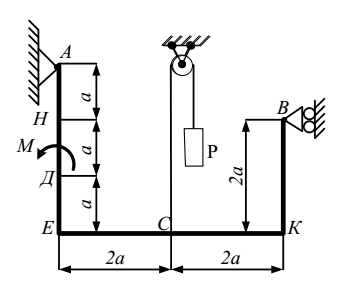 Жесткая рама, расположенная в вертикальной плоскости, закреплена в точке А шарнирно, а в точке В прикреплена к невесомому стержню с шарнирами на концах или к шарнирной опоре на катках. В точке С к раме привязан трос, перекинутый через блок и несущий на конце груз весом Р = 25 кН. На раму действуют пара сил с моментом М = 100 кНм и две силы, значения, направления и точки приложения которых указаны в табл. С2. При окончательных расчетах принять а = 0,5 м. Определить реакции связей в точках А и В, вызываемые действующими нагрузками. (ОПК-1)Жесткая рама, расположенная в вертикальной плоскости, закреплена в точке А шарнирно, а в точке В прикреплена к невесомому стержню с шарнирами на концах или к шарнирной опоре на катках. В точке С к раме привязан трос, перекинутый через блок и несущий на конце груз весом Р = 25 кН. На раму действуют пара сил с моментом М = 100 кНм и две силы, значения, направления и точки приложения которых указаны в табл. С2. При окончательных расчетах принять а = 0,5 м. Определить реакции связей в точках А и В, вызываемые действующими нагрузками. (ОПК-1)БАмИЖТ- филиал ДВГУПС в г. ТындеБАмИЖТ- филиал ДВГУПС в г. ТындеБАмИЖТ- филиал ДВГУПС в г. ТындеКафедра«Физика и теоретическая механика»3 семестр 20___ / 20___уч.г.ЭкзаменаторЭкзаменационный билет № ___по дисциплине«Теоретическая механикадля специальности 23.05.03«Подвижной состав железных дорог»«Утверждаю»Зам. директора по УР«____»_______ 20__ г.Динамика плоского движения. Дифференциальные уравнения плоского движения.  (ОПК-1)Динамика плоского движения. Дифференциальные уравнения плоского движения.  (ОПК-1)Динамика плоского движения. Дифференциальные уравнения плоского движения.  (ОПК-1)Частица массой m, несущая заряд е электричества, влетает в однородное электрическое поле со скоростью V0, совпадающей по направлению с напряженностью поля Е. Закон изменения величины Е : Е = A cos kt, где А и k – постоянные величины, t – время. Найти уравнение движения частицы, если в поле на нее действует сила . Влиянием силы тяжести пренебречь. Начальное положение частицы принять за начало координат. (ОПК-1)Частица массой m, несущая заряд е электричества, влетает в однородное электрическое поле со скоростью V0, совпадающей по направлению с напряженностью поля Е. Закон изменения величины Е : Е = A cos kt, где А и k – постоянные величины, t – время. Найти уравнение движения частицы, если в поле на нее действует сила . Влиянием силы тяжести пренебречь. Начальное положение частицы принять за начало координат. (ОПК-1)Частица массой m, несущая заряд е электричества, влетает в однородное электрическое поле со скоростью V0, совпадающей по направлению с напряженностью поля Е. Закон изменения величины Е : Е = A cos kt, где А и k – постоянные величины, t – время. Найти уравнение движения частицы, если в поле на нее действует сила . Влиянием силы тяжести пренебречь. Начальное положение частицы принять за начало координат. (ОПК-1)Тележка, состоящая из корпуса весом 2Р и четырех колес общим весом 2Р, скатывается по наклонной плоскости, составляющей 30 с горизонтом. По тележке может катиться без скольжения сплошной однородный цилиндр весом Р. Определить ускорение тележки и ускорение центра тяжести цилиндра относительно тележки. Трением качения пренебречь. (ОПК-1)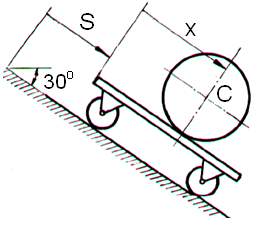 Тележка, состоящая из корпуса весом 2Р и четырех колес общим весом 2Р, скатывается по наклонной плоскости, составляющей 30 с горизонтом. По тележке может катиться без скольжения сплошной однородный цилиндр весом Р. Определить ускорение тележки и ускорение центра тяжести цилиндра относительно тележки. Трением качения пренебречь. (ОПК-1)Тележка, состоящая из корпуса весом 2Р и четырех колес общим весом 2Р, скатывается по наклонной плоскости, составляющей 30 с горизонтом. По тележке может катиться без скольжения сплошной однородный цилиндр весом Р. Определить ускорение тележки и ускорение центра тяжести цилиндра относительно тележки. Трением качения пренебречь. (ОПК-1)Теорема об изменении кинетического момента материальной точки относительно центраТеорема об изменении кинетического момента материальной точки относительно осиТеорема об изменении кинетического момента механической системы относительно центраТеорема об изменении кинетического момента системы относительно осиТеорема об изменении количества движения материальной точки в дифференциальной формеТеорема об изменении количества движения материальной точки в конечной формеТеорема об изменении количества движения механической системы в дифференциальной формеТеорема об изменении количества движения механической системы в конечной формеТочка движется в декартовой системе координат на плоскостиТочка движется в декартовой системе координат в пространствеТочка движется в естественных осях в пространствеСвободные колебанияСвободные колебания при наличии вязкого тренияВынужденные колебанияВынужденные колебания при наличии вязкого тренияТочка движется по прямой равномерноТочка движется по прямой неравномерноТочка движется по кривой равномерноТочка движется по кривой неравномерноУсловие равновесия плоской системы сходящихся силУсловие равновесия пространственной системы сходящихся силУсловия равновесия произвольной плоской системы силПространственная система сил, сходящихся в равновесииПространственная система сил, параллельных оси Z, в равновесииПроизвольная пространственная система сил в равновесииУскорение точки определяется при векторном способе задания движенияУскорение точки определяется при естественном способе задания движенияУскорение точки определяется при координатном способе задания движенияПлоская система пар приводится к одной паре силПлоская система пар находится в равновесииПространственная система пар приводится к одной пареПространственная система пар находится в равновесииСистема пар, расположенных в одной плоскости, находится в равновесииСистема пар, расположенных в двух пересекающихся под прямым углом плоскостях, находится в равновесииСистема пар, расположенных произвольно в пространстве, находится в равновесииРеакция связи направлена по нормали к поверхностям тела и связи в точке их касанияСвязь - гладкая поверхностьРеакция связи направлена вдоль нитки от объекта к точке ее подвесаСвязь - невесомая, нерастяжимая нитьРеакция связи направлена по оси стержняСвязь - невесомый стержень с шарнирами по концамРеакция связи направлена по нормали к опорной поверхности и проходит через шарнирСвязь - подвижная шарнирная опораДвижение точки задана естественным способомДвижение точки задано векторным способомДвижение точки в пространстве задано координатным способомСкорость точки определяется при векторном способе задания движенияСкорость точки определяется при естественном способе задания движенияСкорость точки определяется при координатном способе задания движенияТочка движется равномерно по кривойКасательная силы инерции равна нулюТочка движется неравномерно по прямойНормальная сила инерции равна нулюТочка движется равномерно по прямойПолная сила инерции равна нулюПары сил эквивалентны, если их моменты численно равны и одинаковы по знакуСистема пар расположена в одной плоскостиПары сил эквивалентны, если их моменты геометрически равныСистема пар расположена в пространствеПары сил эквивалентны, если их моменты численно равны и одинаковы по знакуПары сил расположены в параллельных плоскостяхТочка движется по вертикали вниз, скорость пропорциональна времениТочка падает без начальной скоростиТочка движется по параболе, вершина которой находится в точке МоТочке в начальном положении Мо сообщили скорость Vо параллельно горизонтуТочка движется по параболе, вершина которой смещена по вертикали и горизонтали относительно точки МТочке в начальном положении Мо сообщили скорость Vо под углом альфа к горизонтуОбъектоценкиПоказатели оцениваниярезультатов обученияПоказатели оцениваниярезультатов обученияОценкаОценкаОценкаУровеньрезультатовобученияУровеньрезультатовобученияОбучающийся60 баллов и менее60 баллов и менее«Неудовлетворительно»Не зачтено«Неудовлетворительно»Не зачтено«Неудовлетворительно»Не зачтеноНизкий уровеньНизкий уровеньОбучающийся74 – 61 баллов74 – 61 баллов«Удовлетворительно» Зачтено«Удовлетворительно» Зачтено«Удовлетворительно» ЗачтеноПороговый уровеньПороговый уровеньОбучающийся84 – 77 баллов84 – 77 баллов«Хорошо» Зачтено«Хорошо» Зачтено«Хорошо» ЗачтеноПовышенный уровеньПовышенный уровеньОбучающийся100 – 85 баллов100 – 85 баллов«Отлично» Зачтено«Отлично» Зачтено«Отлично» ЗачтеноВысокий уровеньВысокий уровень4. Оценка ответа обучающегося на вопросы, задачу (задание) экзаменационного билета, зачета, курсового проектирования.4. Оценка ответа обучающегося на вопросы, задачу (задание) экзаменационного билета, зачета, курсового проектирования.4. Оценка ответа обучающегося на вопросы, задачу (задание) экзаменационного билета, зачета, курсового проектирования.4. Оценка ответа обучающегося на вопросы, задачу (задание) экзаменационного билета, зачета, курсового проектирования.4. Оценка ответа обучающегося на вопросы, задачу (задание) экзаменационного билета, зачета, курсового проектирования.4. Оценка ответа обучающегося на вопросы, задачу (задание) экзаменационного билета, зачета, курсового проектирования.4. Оценка ответа обучающегося на вопросы, задачу (задание) экзаменационного билета, зачета, курсового проектирования.4. Оценка ответа обучающегося на вопросы, задачу (задание) экзаменационного билета, зачета, курсового проектирования.Оценка ответа обучающегося на вопросы, задачу (задание) экзаменационного билета, зачетаОценка ответа обучающегося на вопросы, задачу (задание) экзаменационного билета, зачетаОценка ответа обучающегося на вопросы, задачу (задание) экзаменационного билета, зачетаОценка ответа обучающегося на вопросы, задачу (задание) экзаменационного билета, зачетаОценка ответа обучающегося на вопросы, задачу (задание) экзаменационного билета, зачетаОценка ответа обучающегося на вопросы, задачу (задание) экзаменационного билета, зачетаОценка ответа обучающегося на вопросы, задачу (задание) экзаменационного билета, зачетаОценка ответа обучающегося на вопросы, задачу (задание) экзаменационного билета, зачетаЭлементы оцениванияСодержание шкалы оцениванияСодержание шкалы оцениванияСодержание шкалы оцениванияСодержание шкалы оцениванияСодержание шкалы оцениванияСодержание шкалы оцениванияСодержание шкалы оцениванияЭлементы оцениванияНеудовлетворительноУдовлетворительноУдовлетворительноХорошоХорошоХорошоОтличноЭлементы оцениванияНе зачтеноЗачтеноЗачтеноЗачтеноЗачтеноЗачтеноЗачтеноСоответствие ответов формулировкам вопросов (заданий)Полное несоответствие по всем вопросамЗначительные погрешностиЗначительные погрешностиНезначительные погрешностиНезначительные погрешностиНезначительные погрешностиПолное соответствиеСтруктура, последовательность и логика ответа. Умение четко, понятно, грамотно и свободно излагать свои мыслиПолное несоответствие критерию.Значительное несоответствие критериюЗначительное несоответствие критериюНезначительное несоответствие критериюНезначительное несоответствие критериюНезначительное несоответствие критериюСоответствие критерию при ответе на все вопросы.Знание нормативных, правовых документов и специальной литературыПолное незнание нормативной и правовой базы и специальной литературыИмеют место существенные упущения (незнание большей части из документов и специальной литературы по названию, содержанию и т.д.).Имеют место существенные упущения (незнание большей части из документов и специальной литературы по названию, содержанию и т.д.).Имеют место несущественные упущения  и незнание отдельных (единичных) работ из числа обязательной литературы.Имеют место несущественные упущения  и незнание отдельных (единичных) работ из числа обязательной литературы.Имеют место несущественные упущения  и незнание отдельных (единичных) работ из числа обязательной литературы.Полное соответствие данному критерию ответов на все вопросы.Умение увязывать теорию с практикой, в том числе в области профессиональной работыУмение связать теорию с практикой работы не проявляется.Умение связать вопросы теории и практики проявляется редкоУмение связать вопросы теории и практики проявляется редкоУмение связать вопросы теории и практики в основном проявляется.Умение связать вопросы теории и практики в основном проявляется.Умение связать вопросы теории и практики в основном проявляется.Полное соответствие данному критерию. Способность интегрировать знания и привлекать сведения из различных научных сферКачество ответов на дополнительные вопросыНа все дополнительные вопросы преподавателя даны неверные ответы.Ответы на большую часть дополнительных вопросов преподавателя даны неверно.Ответы на большую часть дополнительных вопросов преподавателя даны неверно.1. Даны неполные ответы на дополнительные вопросы преподавателя.2. Дан один неверный ответ на дополнительные вопросы преподавателя.1. Даны неполные ответы на дополнительные вопросы преподавателя.2. Дан один неверный ответ на дополнительные вопросы преподавателя.1. Даны неполные ответы на дополнительные вопросы преподавателя.2. Дан один неверный ответ на дополнительные вопросы преподавателя.Даны верные ответы на все дополнительные вопросы преподавателя.Примечание: итоговая оценка формируется как средняя арифметическая результатов элементов оценивания.Примечание: итоговая оценка формируется как средняя арифметическая результатов элементов оценивания.Примечание: итоговая оценка формируется как средняя арифметическая результатов элементов оценивания.Примечание: итоговая оценка формируется как средняя арифметическая результатов элементов оценивания.Примечание: итоговая оценка формируется как средняя арифметическая результатов элементов оценивания.Примечание: итоговая оценка формируется как средняя арифметическая результатов элементов оценивания.Примечание: итоговая оценка формируется как средняя арифметическая результатов элементов оценивания.Примечание: итоговая оценка формируется как средняя арифметическая результатов элементов оценивания.